            Муниципальное бюджетное общеобразовательное учреждение  «Лицей №17»  Утверждено приказом 3372/4от 06.09.2013г.Основная образовательная программаПрограмма воспитания и социализации учащихсяОсновное общее образованиеБерезовский ГОСодержаниеЦелевой раздел программыВоспитание как процесс отличается комплексным характером вероятностной прогнозируемостью и открытостью к внешним воздействиям. Стремление сделать процесс воспитания управляемым требует от нас разработки комплексной программы воспитания и социализации. Необходим детальный анализ факторов,  средовых условий, целей и задач воспитания, а также критериев и измерителей достижимости результатов. Мы сталкиваемся с трудностями взаимопонимания с родителями, с низкой коммуникативной культурой в подростковой среде, с психологическим неблагополучием ребенка, с низким уровнем саморегуляции, с несформированностью культуры здоровьяРазрабатывая Программу воспитания и социализации учащихся МБОУ «Лицей №17» (далее – программу), мы опирались на международные, федеральные, региональные  и локальные нормативные акты: Конвенцию о правах ребенка;Федеральный Закон «Об образовании в Российской Федерации» от 26.12.2012 г. 273-ФЗ;Закон Кемеровской области от 5.07.2013 г. №86-ОЗ «Об образовании»;Федеральный государственный образовательный стандарт основного общего образования;Концепцию духовно-нравственного развития и воспитания личности гражданина России.Программа построена на основе базовых национальных ценностей российского общества, таких, как патриотизм, социальная солидарность, гражданственность, семья, здоровье, труд и творчество, наука, традиционные религии России, искусство, природа, человечество. Программа включает в себя учебную, внеурочную и внешкольную деятельность учащихся и реализуется в совместной социально-педагогической деятельности школы, семьи и других субъектов общественной жизни.Программа направлена на воспитание, социально-педагогическую поддержу, становление и развитие интеллектуально развитой, физически и нравственно здоровой, культурной, творческой, свободной и ответственной личности гражданина и патриота России.Задачи программы:воспитание гражданственности, патриотизма, уважения к правам, свободам и обязанностям человека, формирование гражданской идентичности школьников, воспитания школьников как граждан и патриотов Кузбасса, России;воспитание трудолюбия, сознательного, творческого отношения к образованию, труду и жизни, подготовки к сознательному выбору профессии;воспитание ценностного отношения к прекрасному, формирование основ эстетической культуры;воспитание нравственных чувств, убеждений, этического сознания;воспитание экологической культуры, культуры здорового и безопасного образа жизни;сплочение классного коллектива, воспитание норм коллективного взаимодействия и сотрудничества;создание воспитательного пространства, удовлетворяющее ожиданиям и запросам родителей и учащихся.Данная программа разработана с учетом специфики взросления подростков (11-16 лет), этапов становления их личности, социализации, формирования коммуникативных навыков, стремления к самореализации. Мы учитываем особенности пубертатного периода, специфику межличностных отношений в подростковой среде, а также родительско-детских отношений.Организация воспитания и развития учащихся в настоящей Программе осуществляется по пяти направлениям:- «Родина – это важно!»;- «Твой выбор»;- «Мир в капле росы»;- «Будь человеком»;- «Здоровье = успех».Каждое набавление данной Программы основано на определенной системе базовых ценностей, раскрывает одну из существенных сторон духовно-нравственного развития личности учащегося и включает в себя основное содержание, виды деятельности и формы занятий с учащимися, планируемые результаты.Срок реализации программы рассчитан на 5 лет – 2012-2017 г.г.Принципы программыПринцип ориентации на идеал. Анализ жизненных ситуаций осуществляется на примерах высоконравственного поведения. Ребенку в ситуации выбора предлагается ориентироваться на образцы высоконравственного поведения.Принцип следования нравственному примеру. В ситуациях нравственного выбора учитель собственным поведением демонстрирует образцы нравственности.Принцип диалогического общения со значимыми другими. Ведущей формой организации взаимодействия между воспитанником и воспитывающим является диалог как основа партнерского общения.Принцип идентификации. Идентификация осуществляется по критерию нравственной ценности, а не по внешней привлекательности объекта.Принцип совместного решения личностно и общественно значимых проблем. Использование технологии педагогической поддержки, формирование осознания, что ребенок всегда может обратиться за помощью к взрослому.Принцип полисубъектности воспитания и социализации. Учет воспитательных возможностей социума, привлечение органов власти, учреждений и общественных организаций к решению задач воспитания и социализации.Принцип системно-деятельностной организации воспитания. Принцип комплексного учета причин и последствий воспитательного взаимодействия, формирование личностно и социально значимых качеств в их практическом применении.Организация работы в системе совместной деятельности образовательного учреждения с социальными партнёрамиВоспитание и социализация учащихся осуществляется не только лицеем, но и учреждениями и организациями социума. Взаимодействие лицея и социальных партнеров является важным условием эффективной реализации задач воспитания и социализации подрастающего поколения (Талица 1).Таблица 1Система социального партнерства в воспитании и социализации учащихсяОрганизация работы по повышению педагогической культуры родителей(законных представителей)Одной из основных задач программы является организация эффективного взаимодействия семьи и школы в целях воспитания и социализации учащихся. Повышение педагогической культуры родителей осуществляется через:организацию и проведение тематических педагогических советов, лекториев, выпуска информационных материалов и т.д.;установление взаимопонимания между педагогами и родителями, учащимися  и родителями в ходе организации совместных праздников, акций, экскурсий, походов и т.д.;активное участие в работе органов самоуправления, Совете школы и класса, проведение совместных встреч, акций т.д.Содержательный раздел программыРис.1. Структура содержательного раздела программыМодуль 1. «Родина-это важно»Цель раздела программы - воспитание гражданственности, патриотизма, уважения к правам, свободам и обязанностям человека, формирование гражданской идентичности школьников, воспитания их как граждан и патриотов Кузбасса, России.Ценностные основы: любовь к России, своему народу, своему краю, гражданское общество, поликультурный мир, свобода личная и национальная, доверие к людям, институтам государства и гражданского общества, социальная солидарность, мир во всём мире, многообразие и уважение культур и народов.Совместная педагогическая деятельность семьи и школы:организация встреч учащихся школы  с родителями-военнослужащими;посещение семей, в которых есть (или были) ветераны войны;привлечение родителей к подготовке и проведению праздников, мероприятий;изучение семейных традиций;организация и проведение семейных встреч, конкурсов и викторин;организация совместных экскурсий; совместные проекты.Содержание воспитательной деятельностиФормирование, развитие у школьников:Виды деятельности и формы занятий с учащимисяПланируемые результатыМодуль 2. «Твой выбор».Цель раздела программы – воспитание трудолюбия, сознательного, творческого отношения к образованию, труду и жизни; подготовки к сознательному выбору профессии.Ценностные основы: научное знание, стремление к познанию и истине, научная картина мира, нравственный смысл учения и самообразования, интеллектуальное развитие личности; уважение к труду и людям труда; нравственный смысл труда, творчество и созидание; целеустремлённость и настойчивость, бережливость, выбор профессии.Совместная педагогическая деятельность семьи и школы:участие родителей в субботниках по благоустройству класса, школы и ее территории;организация экскурсий на производственные предприятия, в учебные заведения с привлечением родителей;совместные проекты с родителями;организация встреч-бесед с родителями – людьми различных профессий, прославившихся своим трудом, его результатами;участие в коллективно-творческих делах по подготовке трудовых праздников.Содержание воспитательной деятельностиФормирование, развитие у школьников:Виды деятельности и формы занятий с учащимисяПланируемые результатыМодуль 3. «Мир в капле росы».Цель раздела программы – воспитание ценностного отношения к прекрасному, формирование основ эстетической культуры.Ценностные основы: красота, гармония, духовный мир человека, самовыражение личности в творчестве и искусстве, эстетическое развитие личности.Совместная педагогическая деятельность семьи и школы:участие учащихся вместе с родителями в проведении выставок семейного художественного творчества, музыкальных вечеров. встречи-беседы с людьми творческих профессий; участие в художественном оформлении школьных классов, помещений школы к праздникам, мероприятиям. Содержание воспитательной деятельностиФормирование, развитие у школьников: Виды деятельности и формы занятий с учащимисяПланируемые результатыМодуль 4. «Будь человеком».     Цель раздела программы – воспитание нравственных чувств, убеждений, этического сознания.Ценностные основы: нравственный выбор; жизнь и смысл жизни; справедливость; милосердие; честь; достоинство; уважение родителей; уважение достоинства другого человека, равноправие, ответственность, любовь и верность; забота о старших и младших; свобода совести и вероисповедания; толерантность, представление о светской этике, вере, духовности, религиозной жизни человека, ценностях религиозного мировоззрения, формируемое на основе межконфессионального диалога; духовно-нравственное развитие личности.Совместная педагогическая деятельность семьи и школы:оформление информационных стендов; тематические общелицейские родительские собрания;  участие родителей в работе управляющего совета лицея, фонда; организация субботников по благоустройству территории; организация и проведение совместных праздников, экскурсионных походов, посещение театров, музеев: участие родителей в конкурсах, акциях, проводимых в лицее.Содержание воспитательной деятельностиФормирование, развитие у школьников: Виды деятельности и формы занятий с учащимися:Планируемые результатыМодуль 5. «Здоровье = успех».Цель раздела программы – воспитание экологической культуры, культуры здорового и безопасного образа жизни.Ценностные основы: жизнь во всех её проявлениях; экологическая безопасность; экологическая грамотность; физическое, физиологическое, репродуктивное, психическое, социально-психологическое, духовное здоровье; экологическая культура; экологически целесообразный здоровый и безопасный образ жизни; ресурсосбережение; экологическая этика; экологическая ответственность; социальное партнёрство для улучшения экологического качества окружающей среды; устойчивое развитие общества в гармонии с природой.Совместная педагогическая деятельность семьи и школы:привлечение родителей для совместной работы во внеурочное время. общешкольные, классные тематические родительские собрания с привлечением специалистов. родительские собрания по профилактике табакокурения, наркомании, сквернословия, детского дорожно-транспортного травматизма;организация и участие в спортивных праздниках, мероприятиях.Содержание воспитательной деятельностиФормирование, развитие у школьников: Виды деятельности и формы занятий с учащимисяПланируемые результатыПлан реализации программыМодуль 1.  «Родина – это важно»Модуль 2.  «Мир в капле росы»Модуль 3.  «Будь человеком»Модуль 4. «Здоровье = успех»Модуль 5. «Твой выбор»Мониторинг эффективности реализации программы воспитания и социализации учащихся Критериями эффективности реализации воспитательной программы является динамика основных показателей воспитания и социализации обучающихся:1. личностный рост учащихся;2. межличностные отношения классного коллектива;3. межличностные отношения родителей, учащихся и учителей.Список литературыКонцепция духовно-нравственного развития и воспитания личности гражданина России. - М. : Просвещение, 2013. – 23 с. – (Стандарты второго поколения).Примерная основная образовательная программа образовательного учреждения. Основная школа/ [сост. Е.С. Савинов]. – М. : Просвещение, 2011. – 342 с. – (Стандарты второго поколения).Семенова, Н.А. Воспитательная система «Я – прокопчанин». \Новой школе – новый учитель: сборник конкурсных материалов. Выпуск 7. Кемерово: Изд-во КРИПКиПРО, 2013. – 132-140 с.Степанов, Е. Н. Воспитательная система класса: теория и практика: комплексные формы. /Е.Н. Степанов, Е.И. Баранов. – М. : ТЦ Сфера, 2009. – 128 с.Степанов, Е. Н. Воспитательный процесс: изучение эффективности: методические рекомендации / Е.Н Степанов, Т.А. Васильева, С.В. Заведенко. – М. : ТЦ Сфера, 2003. – 128 с.Степанов, П.В. Классному руководителю о диагностике процесса воспитания в классе. / П.В. Степанов, Д.В. Григорьев, И.В. Степанова. – М., 2006. – 82 с.Федеральный государственный образовательный стандарт основного общего образования / М-во образования и науки Рос. Федерации. – 2-е изд. – М. : Просвещение, 2013. – 48 с. – (Стандарты второго поколения).Федеральный закон «Об образовании в Российской Федерации». – Новосибирск: Норматика, 2013. – 128 с. – (Кодексы. Законы. Нормы).ПриложенияПриложение 1Структура долгосрочной сюжетно-ролевой игрыГлавная идея игры «К вершинам» заключается в путешествии учеников по школьной стране на космическом корабле. В центре корабля возвышается огромная лестница, которая символизирует путь к вершинам счастья, она открывает целую вселенную. Во вселенной находится огромное количество звезд: больших и маленьких, далеких и близких, ярких и не очень. По этой лестнице поднимаются люди и у каждого свой путь к счастью, свой путь к звезде, к смыслу жизни. Главная задача игры заключается в том, чтобы помочь ребенку осознать, осмыслить и реализовать его собственные потребности, а главное вызвать желание работать над собой, изменить себя в лучшую сторону, найти свой путь к счастью,  на котором ребенка могут поджидать опасности и разочарования, победы и новые открытия.Все учащиеся класса делятся на  пять групп, пять экипажей. В каждую группу входят один-два самостоятельно мыслящих, творческих ученика, и два-три ничем «не выдающихся школьника». Смысл такого объединения сводится к тому, что выпадающие из общего поля активности ученики в условиях ограниченного контакта значительно легче и быстрее способны раскрыть свои таланты, нежели находясь в общей массе себе подобных. Этот психологический эффект помогает раскрыться самым неуверенным в себе ученикам, представляя возможность раскрыть свой внутренний потенциал. Сначала работа группы происходит под руководством классного руководителя, в дальнейшем учитель играет  роль помощника, защитника, советника, образца для подражания, тем самым развивая самостоятельность группы.Каждый экипаж выбирает командира группы и утверждает свою символику. Во главе класса – капитан, который принимает участие в совете детской организации лицея «Компас», поддерживает связь с родительским комитетом класса и клубами лицея. Командиры экипажей вместе с капитаном составляют Командный совет, выполняющий руководящую функцию. Работа Командного совета помогает наметить перспективы совместной деятельности в течение всего учебного года и скорректировать программу работы экипажа с учетом пожеланий и предложений ребят. Высшим органом самоуправления является Совет экипажей, который проводится раз в месяц. Работа экипажа осуществляется по одному из пяти направлений воспитательной работы, на основе их составляется ежемесячный план. Направления в работе экипажей происходят по следующим направлениям: учеба, творчество, дружба, здоровье, патриотизм. На совете экипажей происходит смена направления работы экипажа. Работа экипажа перед сменой направления анализируется всем классом, даётся оценка и самооценка работы каждого отдельного экипажа и всего класса в целом. Сюжетно-ролевая игра «К вершинам» предполагает систему стимулирования успешности и личностного роста. Каждый ученик может получить «звезду» за активное участие в жизни экипажа и в целом корабля. Вручение «звезд» проходит на Совете экипажей. Если набирается 10 «звездочек», то их можно обменять на одну большую звезду. В конце четверти подводятся итоги на церемонии «Горящая звезда», где подсчитывается количество «звезд» отдельно у каждого ученика и у экипажа в целом. По итогам четверти экипажи получают грамоты и сладкие призы. Приложение 2Социальный паспорт  классаЦелевой раздел программы…………………………………………………………..4Содержательный раздел программы………………………………………………...7План реализации программы…………………………………………………………43Мониторинг эффективности реализации программы………………………………51Список литературы……………………………………………………………………55Социальный партнёрСодержание и вид взаимодействияАдминистрация Берёзовского ГОЮридическое консультирование, организация встреч с представителями властных структурГородской совет народных депутатовПроведение уроков парламентаризма Городской краеведческий музейПривлечение учащихся к изучению истории родного края, экскурсии.МУ «Центральная городская библиотека»Совместная организация и проведение тематических мероприятий, викторин, круглых столов, лекций, классных часов.Городской центр досуга и творчестваУчастие в творческих конкурсах, фестивалях, в работе клубов, кружков, секций. Центр занятостиУчастие в ярмарке профессий, приглашение сотрудников на классные часы по профориентации, занятость старшеклассников в трудовых отрядах по благоустройству города.МУЗ  «Центральная городская больница»Организация просветительской работы среди родителей и учащихся по здоровьесбережению, профилактике вредных привычек, консультации.Городской совет ветерановОрганизация совместных мероприятий с ветеранами боевых действий, оказание адресной помощи ветеранам ВОВОВД Берёзовского ГООрганизация встреч родителей и учащихся с инспекторами ПДН, совместных профилактических мероприятий с ГИБДД, организация дежурств на массовых мероприятиях, организация экскурсий в ОВД с целью профориентации, участие сотрудников в работе лицейского совета профилактики правонарушений.Отдел ГО и ЧС Берёзовского ГООрганизация встреч с сотрудниками с целью профориентации, проведение совместных объектовых учений по ГО «Безопасность детей – забота общая», организация экскурсий, участие в конкурсах рисунков, поделок.МУДО «Школа искусств №14»Постановка совместных спектаклей, посещение кружков, студий, отделений.МУ «Городской социальный центр молодёжи»Участие в совместных акциях по профилактике вредных привычек, танцевальных флешмобах, спортивных соревнованиях, конкурсах, организация учёбы классных, школьных активов.МУДО «Станция юных техников»Участие в работе кружков, технических олимпиад.Бассейн «Дельфин»Посещение занятий в бассейне с целью привития навыков здорового образа жизни.МОУ ДОД «ДЮСШ»Организация совместных спортивных соревнований, Дней здоровья, туристических слётов.СОЦ «Атлант»Посещение спортивных секций, спортивных мероприятий.МУДО «Городской центр творчества детей и юношества»Участие в совместных встречах с интересными людьми, праздниках в мероприятиях различной творческой направленности, посещение кружков и студий.Редакция газеты «Мой город»Редакция ТРК «12 канал»Информационная поддержка, пропаганда опыта работы, помощь в формировании имиджа.Отдел молодёжи и спорта администрации Березовского ГОУчастие в совместных молодёжных акциях, соревнованиях, круглых столах.5 класс6 класс7 класс8 класс9 классЭлементарное представление об устройстве российского государства, о российской конституции.Общие знания о Кузбассе: история образования, основные районы и города.Начальные знания о городе, лицее.Знание о правилах и нормах поведения в классе, школе, общественных местах.Знакомство с деятельностью детско-юношеских движений, организаций. Уважительное отношение к взрослым, пожилым людям.Общее представление о политическом устройстве РФ.Знание принципов действия российского парламента, истории его формирования.Знание основных этапов исторического пути России.Общие знания о русских народных традициях: русский народный костюм, русские народные игры, русские народные праздники.Знания о принципах деятельности органов охраны правопорядка, российской армии.Общие знания о народах России, особенностями их быта, культуры и языка.Знания о коренных народах Кемеровской области, их быта, культуры и языка.Положительное отношение к соблюдению правил и норм поведения в классе, школе, общественных местах.Уважительное отношение к Российской армии, защитникам Отечества.Общее представление структуры Конституции РФ.Общие знания гражданских прав и обязанностей.Знание важных исторических событий России.Знание важных исторических событий Кемеровской области.Знание содержания и значения основных государственных праздников в РФ.Уважительное отношение к сверстникам и взрослым, незнакомым людям в процессе учебного сотрудничества и в др. сферах своей жизнедеятельности.Уважительное отношение к культурным традициям Кузбасса.Участие в работе детско-юношеских движений гражданско-патриотической направленности, органах школьного самоуправления.Системное знание о государственном устройстве России, деятельности органов власти и государственного управления.Общее знание прав и обязанностей гражданина.Знание основных положений Конституции РФ. Знание героических событий в истории России.Знание о героях Кузбасса и уважительное отношение к ним.Общие представления о жизни знаменитых исторических личностей, явивших примеры гражданского служения, исполнения патриотического долга.Общие знания о методах и формах самовоспитания.Критическое отношение к  нарушениям порядка в классе, школе, общественных местах, к невыполнению человеком своих общественных обязанностей.Опыт взаимодействия со сверстниками, взрослыми, младшими школьниками в процессе работы детско-юношеских движений гражданско-патриотической направленности, органах школьного самоуправления.Системное знание о системе права РФ, основных отраслях права.Сформированное правосознание.Уважительное отношение к органам охраны правопорядка.Понимание конституционного долга гражданина РФ.Знание современных культурных, технологических и научных достижений жителей Кузбасса.Чувство гордости по отношению к истории Кузбасса.Желание участвовать в научной и культурной жизни родного края.Чувство сопричастности к истории России.Ценностное отношение к родному языку, российским традициям, старшему поколению.Осознанное принятие роли гражданина и других основных социальных ролейУчастие в социально значимой деятельности, разработка и реализация социальных проектов.Опыт учебного сотрудничества со сверстниками, взрослыми и младшими школьниками.Опыт организации, осуществления и развития классного, школьного самоуправления.Негативное отношение к нарушению порядка, антиобщественным действиям и поступкам.Урочная деятельностьУрочная деятельностьУрочная деятельностьУрочная деятельностьУрочная деятельность5 класс6 класс7 класс8 класс9 класс-  беседы; чтение информационных источников; изучение предметов, предусмотренных базисным учебным планом, участие в предметных олимпиадах и конкурсах;- получают знания об устройстве Российского государства, о конституции РФ, о символах государства; об истории образования Кемеровской области, ее основных районах и городах; об истории города Березовский, лицея №17 (в процессе бесед, сюжетно-ролевых игр, просмотра кинофильмов, изучения учебных дисциплин);- знакомятся с правилами и нормами поведения в классе, школе, общественных местах в процессе бесед, изучения учебных дисциплин;- изучают Конституцию Российской Федерации, получают знания о принципах действия российского парламента, его истории, о принципах деятельности органов охраны правопорядка (в процессе бесед, просмотра кинофильмов, изучения учебных дисциплин);- участвуют в экскурсиях, встречах, беседах о подвигах Российской армии, защитниках Отечества;- получают знания о русских традициях, знакомятся с особенностями быта, культуры и языка народов России, коренных народов Кузбасса (в процессе бесед, экскурсий, просмотра кинофильмов, изучения учебных дисциплин).- изучают структуру Конституции РФ; гражданские права и обязанности (в процессе бесед, встреч, просмотра учебных кинофильмов, изучения учебных дисциплин);- знакомятся с важными историческими событиями России, Кемеровской области (в процессе бесед, сюжетно-ролевых игр, просмотра кинофильмов, путешествий по историческим и памятным местам, изучения учебных дисциплин);- получают знания о содержании и значении основных государственных праздников в РФ (в процессе бесед, встреч, просмотра кинофильмов, изучения учебных дисциплин);-  изучают государственное устройство России, деятельность органов власти и государственного управления, основные положения Конституции РФ (в процессе бесед, встреч, просмотра учебных кинофильмов, изучения учебных дисциплин);- знакомятся с правами и обязанностями гражданина РФ (в процессе бесед, встреч, просмотра учебных кинофильмов, сюжетно-ролевых игр, изучения учебных дисциплин);- получают знания о героических событиях в истории России, Кузбасса, о жизни знаменитых исторических личностей, явивших примеры гражданского служения, исполнения патриотического долга, о героях Кузбасса (в процессе бесед, встреч, экскурсий, просмотра кинофильмов, изучения учебных дисциплин); - знакомятся с методами и формами самовоспитания (бесед, изучения учебных дисциплин).- изучают систему прав РФ, основные отрасли права (в процессе бесед, встреч, просмотра учебных кинофильмов, изучения учебных дисциплин);- знакомятся с современными, культурными, технологическими и научными достижениями Кузбассовцев (в процессе бесед, встреч,  экскурсий, просмотра кинофильмов, изучения учебных дисциплин).Внеурочная деятельностьВнеурочная деятельностьВнеурочная деятельностьВнеурочная деятельностьВнеурочная деятельность- знакомятся с деятельностью детско-юношеских движений, организаций, сообществ (в процессе экскурсии, встреч и бесед с представителями общественных организаций);- получают знания о Кузбассе, городе, лицее (в процессе творческих конкурсов, фестивалей, праздников, экскурсий);- знакомятся с правилами и нормами поведения в классе, школе, общественных местах в процессе бесед, классных часов, просмотра кинофильмов, встреч.- участвуют в экскурсиях, встречах, беседах о подвигах Российской армии, защитниках Отечества;- получают знания о русских традициях, знакомятся с особенностями быта, культуры и языка народов России, коренных народов Кузбасса (в процессе творческих конкурсов, праздников, экскурсий, классных часов, путешествий по историческим местам, краеведческой работы).- знакомятся с важными историческими событиями России, Кемеровской области (в процессе бесед, экскурсии, просмотра кинофильмов, участия в творческих конкурсах и праздниках, путешествий по историческим и памятным местам, краеведческой работы);- получают знания о содержании и значении основных государственных праздников в РФ (в процессе бесед, классных часов, праздников и мероприятий).- знакомятся с правами и обязанностями гражданина РФ (в процессе бесед, встреч, классных часов, праздников);- получают знания о героических событиях в истории России, Кузбасса, о жизни знаменитых исторических личностей, явивших примеры гражданского служения, исполнения патриотического долга, о героях Кузбасса (в процессе бесед, встреч, экскурсий, классных часов); - знакомятся с методами и формами самовоспитания (бесед, встреч, классных часов).- знакомятся с современными, культурными, технологическими и научными достижениями Кузбасса (в процессе бесед, встреч,  экскурсий, просмотра кинофильмов, классных часов).Внешкольная деятельностьВнешкольная деятельностьВнешкольная деятельностьВнешкольная деятельностьВнешкольная деятельность- знакомятся с деятельностью детско-юношеских движений, организаций, сообществ (в процессе посильного участия в мероприятиях, проводимых детско-юношескими организациями).- получают знания о Кузбассе, городе, лицее (в процессе в экскурсиях, просмотра кинофильмов, сюжетно-ролевых играх,  участия в мероприятиях и встречах, проводимых социальными партнерами);знакомятся с правилами и нормами поведения в классе, школе, общественных местах в процессе бесед и экскурсии, участия в мероприятиях и встречах.- участвуют во встречах, беседах о подвигах Российской армии, защитниках Отечества, играх военно-патриотического содержания, конкурсах и спортивных соревнованиях;-  получают знания о русских традициях, знакомятся с особенностями быта, культуры и языка народов России, коренных народов Кузбасса (в процессе творческих конкурсов, фестивалей, праздников, экскурсий, краеведческой работы).- участвуют в работе детско-юношеских движений гражданско-патриотической направленности, органах школьного самоуправления (в процессе учебного сотрудничества,  организации и проведения творческих конкурсов, фестивалей);- знакомятся с важными историческими событиями России, Кемеровской области (в процессе бесед, экскурсии, участия в подготовке и проведении мероприятий,  праздников);- получают знания о содержании и значении основных государственных праздников в РФ (в процессе народных игр, организации и проведения национально-культурных праздников, участия в подготовке и проведении мероприятий, посвящённых государственным праздникам).- знакомятся с правами и обязанностями гражданина РФ (в процессе бесед, встреч, творческих конкурсов, фестивалей, праздников, экскурсий);- получают знания о героических событиях в истории России, Кузбасса, о жизни знаменитых исторических личностей,  о героях Кузбасса  (в процессе бесед, встреч, экскурсий, творческих конкурсов, фестивалей, праздников, экскурсий, краеведческой работы); - получают опыт взаимодействия со сверстниками, взрослыми, младшими школьниками (в процессе работы детско-юношеских движений гражданско-патриотической направленности, органах школьного самоуправления, участия в подготовке и проведении мероприятий, фестивалей, конкурсов).- знакомятся с современными, культурными, технологическими и научными достижениями Кузбасса  (в процессе бесед, встреч,  экскурсий, в процессе творческих конкурсов, фестивалей, праздников).-  участвуют в социально-значимой деятельности, разработка и реализация  социальных проектов;- получают опыт учебного сотрудничества со сверстниками, взрослыми и  взрослыми и младшими школьниками, опыт организации, осуществления и  развития классного, школьного самоуправления (в процессе участия в подготовке и проведении мероприятий, фестивалей, конкурсов, экскурсий, встреч, бесед).5 класс6 класс7 класс8 класс9 классЗнаютЗнаютЗнаютЗнаютЗнают-об устройстве российского государства, российской конституции;-знают историю образования Кемеровской области, основные районы, города;-знают историю образования г. Березовский, основные достопримечательности города;-знают историю образования лицея №17, его основные достижения;-о правилах и нормах поведения в классе, школе, общественных местах.-о политическом устройстве РФ, принципы действия российского парламента, историю его формирования;-основные этапы исторического пути России;-русские народные традиции: костюм, игры, праздники;-о принципах деятельности органов охраны правопорядка, российской армии;-о народах России, особенностях их быта, культуры и языка;-о коренных народах Кемеровской области, их быте, культуре и языка.- структуры Конституции РФ;- гражданские права и обязанности в РФ;- о важных исторических событиях в России;- о важных исторических событиях Кемеровской области;- содержания и значения основных государственных праздников в РФ.- о государственном устройстве России, деятельности органов власти и государственного управления;- права и обязанности гражданина РФ;- основные положения Конституции РФ;- основные героические события в истории России;- о героях Кузбассовцах;- о жизни знаменитых исторических личностей, явивших примеры гражданского служения, исполнения патриотического долга;- об основных формах и методах самовоспитания.- о системе права РФ, основных отраслях права;-  о современных, культурных, технологических и научных достижениях кузбассовцев.УмеютУмеютУмеютУмеютУмеют- уважительно относиться к взрослым, старшему поколению.-уважительно относиться к защитникам Отечества, Российской армии;-положительное отношение к соблюдению правил и норм поведения в классе, школе, общественных местах;- уважительно относиться к культурам и традициям разных наров России.- уважительно относиться к сверстниками и взрослыми, незнакомыми людьми в процессе учебного сотрудничества;- уважительно относиться к культурным традициям Кузбасса и города;- уважительно относиться к культурным традициям Кузбасса.- уважительно относиться к героям кузбассовцам;- критически относиться к  нарушениям порядка в классе, школе, общественных местах, к невыполнению человеком своих общественных обязанностей.- уважительно относиться к органам охраны правопорядка;- ценностно относиться к родному языку, российской культуре, традициям; - испытывать чувство гордости по отношении к истории Кузбасса, города;- уважительно относиться к старшему поколению, органам охраны правопорядка;-негативно относиться к нарушению порядка, антиобщественным действиям и поступкам.Применяют Применяют Применяют Применяют Применяют -стремятся к участию в беседах и встречах с ветеранами, в организации шефской помощи пожилым людям.- стремятся к участию в беседах и встречах с военнослужащими, к участию в подготовке игр военно-патриотического воспитания.- стремятся к получению и развитию    опыта   организации и проведения мероприятий для младших школьников; - стремятся к участию в работе детско-юношеских движений гражданско-патриотической направленности, органах школьного самоуправления.- стремятся развитию опыта взаимодействия со сверстниками, взрослыми, младшими школьниками в процессе работы детско-юношеских движений гражданско-патриотической направленности, органах школьного самоуправления.- стремятся к участию в социально-значимой деятельности, разработке и реализация социальных проектов;- осознанно применяют роль гражданина и других основные социальные роли;- опыт учебного сотрудничества со сверстниками, взрослыми и младшими школьниками;- опыт организации, осуществления и развития классного, школьного самоуправления.5 класс6 класс7 класс8 класс9 классПоложительная мотивация к учению.Элементарное понимание необходимости научных знаний для развития личности человека.Участие в предметных конкурсах и олимпиадах.Первоначальные навыки коллективной работы.Навыки самостоятельности и соблюдения порядка на рабочем месте, в классе.Уважительное отношение к труду, его результатам.Элементарные представления о профессиях и их требования к знаниям, умениям и качествам человека.Общее представление о профессиональной деятельности родителей, общие знания трудовых традиций семьи.Позитивное отношение к учебной деятельности.Элементарное представление о важности образования и самообразования в жизни человека.Опыт сотрудничества, взаимодействия со сверстниками, взрослыми.Навыки поддержания чистоты и порядка в классе, школе.Осознание роли труда в жизни человека и общества.Уважительное отношение к результатам  труда  других людей.Общие знания различных видов труда, различных профессий.Общее представление о трудовых подвигах старших поколений семьи.Интерес к познанию собственных профессиональных склонностей.Склонности к углубленному изучению отдельных предметов.Сознательное отношение к учебе, труду.Опыт организации и проведения интеллектуальных игр для младших школьников.Опыт ручного труда, самообслуживания.Готовность содействовать в благоустройстве класса, школы.Уважительное отношение к труду и людям труда.Стремление к познанию собственных психических возможностей, склонностей и способностей.Умение организовывать процесс самообразования.Участие в исследовательской и проекторной деятельностях.Опыт трудового сотрудничества со сверстниками, младшими школьниками, взрослыми.Стремление к участию в трудовых делах класса, школы.Общее знакомство с трудовым законодательством.Общие знания о профессограммах.Сформированность первоначальных профессиональных намерений и интересов.Критическое отношение к лени и пассивности в труде.Самоопределение в области своих познавательных интересов.Умение творчески и критически работать с информацией.Осознание важности непрерывности образования и самообразования.Участие в социально-значимой деятельности.Умение осознанно проявлять инициативу.Знание основных положений трудового законодательства.Умение ориентироваться на рынке труда.Сформированная готовность к профессиональному выбору.Негативное отношение к безответственности и пассивности.5 класс6 класс7 класс8 класс9 классУрочная деятельностьУрочная деятельностьУрочная деятельностьУрочная деятельностьУрочная деятельность- беседы; чтение информационных источников; изучение предметов, предусмотренных базисным учебным планом;- приобретают умения и навыки сотрудничества, ролевого взаимодействия со сверстниками, учебно-трудовой деятельности, навыки самостоятельности и соблюдения порядка на рабочем месте, в классе;- получают элементарные представления о профессиях и их требованиях к знаниям, умениям и качествам человека  (в процессе бесед, встреч, экскурсий,изучения предметов, предусмотренных базисным учебным планом).- беседы; чтение информационных источников; изучение предметов, предусмотренных базисным учебным планом;- приобретают  знания о важности образования и самообразования в жизни человека (в процессе бесед, встреч, изучения предметов, предусмотренных базисным учебным планом);- получают опыт сотрудничества, взаимодействия со сверстниками, взрослыми;- приобретают навыки поддержания чистоты и порядка в классе;- изучают различные виды труда, различные профессии (в процессе бесед, встреч, экскурсий, изучения предметов, предусмотренных базисным учебным планом).- беседы; чтение информационных источников; изучение предметов, предусмотренных базисным учебным планом;- углубленно изучают отдельные предметы;- приобретают опыт ручного труда, самообслуживания (в процессе бесед,  экскурсий, участия во встречах с представителями профессий ручного труда, просмотра кинофильмов).- беседы; чтение информационных источников; изучение предметов, предусмотренных базисным учебным планом;- получают опыт  организации процесса самообразования (в процессе бесед,изучения предметов, предусмотренных базисным учебным планом);-  знакомятся с трудовым законодательством РФ (в процессе бесед, просмотра кинофильмов,изучения предметов, предусмотренных базисным учебным планом).- беседы; чтение информационных источников; изучение предметов, предусмотренных базисным учебным планом;- получают знания о важности непрерывности образования и самообразования (в процессе бесед,изучения предметов, предусмотренных базисным учебным планом);- получают основные положения трудового законодательства (в процессе бесед, просмотра кинофильмов,изучения предметов, предусмотренных базисным учебным планом).Внеурочная деятельностьВнеурочная деятельностьВнеурочная деятельностьВнеурочная деятельностьВнеурочная деятельность- участие в предметных олимпиадах и конкурсах;- приобретают умения и навыки сотрудничества, ролевого взаимодействия со сверстниками, учебно-трудовой деятельности, навыки самостоятельности и соблюдения порядка на рабочем месте, в классе;- получают элементарные представления о профессиях и их требования к знаниям, умениям и качествам человека  (в процессе бесед, встреч, экскурсий на производственные предприятия, встречи с представителями разных профессий, просмотра кинофильмов);- приобретают общее представление о профессиональной деятельности родителей, общие знания трудовых традиций семьи (бесед, встреч, классных часов, презентаций семейных проектов).- участие в предметных олимпиадах и конкурсах;- получают представление о трудовых подвигах старших поколений семьи (в процессе бесед, встреч, классных часов, презентаций семейных проектов);- получают знания о  собственных профессиональных склонностей (в процессе встреч, бесед, классных часов);- приобретают  знания о важности образования и самообразования в жизни человека (в процессе бесед, встречклассных часов, сюжетно-ролевых игр);- получают опыт сотрудничества, взаимодействия со сверстниками, взрослыми в процессе  учебно-трудовой деятельности;- приобретают навыки поддержания чистоты и порядка в классе;- изучают различные виды труда, различные профессии (в процессе бесед, встреч, экскурсий, просмотра кинофильмов, сюжетно-ролевых игр, проведения праздников, викторин и конкурсов).- участие в предметных олимпиадах и конкурсах;- приобретают опыт ручного труда, самообслуживания (в процессе бесед,  экскурсий, участия во встречах с представителями профессий ручного труда, просмотра кинофильмов, классных часов, участия в мастерских);- приобретают знания собственных психических возможностей, склонностей и способностей (в процессе встреч, бесед, классных часов);- содействуют в благоустройстве класса, школы (в процессе конкурсов, трудовых акций).- участие в предметных олимпиадах и конкурсах;- получают опыт  организации процесса самообразования (в процессе встреч, бесед, классных часов, сюжетно-ролевых игр, организации и проведения конкурсов, викторин);- участвуют в трудовых делах класса, школы в процессе трудовых акций;  - знакомятся с профессограммами (в процессе бесед, экскурсий на производственные предприятия, научные организации, учреждения культуры, встречи с представителями разных профессий, просмотра кинофильмов).- участие в предметных олимпиадах и конкурсах;- получают знания о важности непрерывности образования и самообразования (в процессе встреч, бесед, классных часов, сюжетно-ролевых игр, организации и проведения конкурсов, викторин).Внешкольная деятельностьВнешкольная деятельностьВнешкольная деятельностьВнешкольная деятельностьВнешкольная деятельность- приобретают умения и навыки сотрудничества, ролевого взаимодействия со сверстниками, учебно-трудовой деятельности, навыки самостоятельности и соблюдения порядка на рабочем месте, в классе (в процессе бесед, классных часов, сюжетно-ролевых игр, трудовых акций);- получают элементарные представления о профессиях и их требования к знаниям, умениям и качествам человека  (в процессе экскурсий на производственные предприятия, встреч с представителями разных профессий, бесед,праздников труда, ярмарок).  приобретают  знания о важности образования и самообразования в жизни человека (в процессе бесед, встреч,  сюжетно-ролевых игр, организации и проведения интеллектуальных игр и праздников);- получают опыт сотрудничества, взаимодействия со сверстниками, взрослыми в процессе  учебно-трудовой деятельности (в процессе участия в трудовых акциях, организации и проведения конкурсов, мероприятий);- приобретают навыки поддержания чистоты и порядка в классе, школе;- изучают различные виды труда, различные профессии (в процессе бесед, встреч, экскурсий, организации и проведения праздников труда, конкурсов и ярмарок).- приобретают опыт ручного труда, самообслуживания (в процессе бесед,  экскурсий, участия во встречах с представителями профессий ручного труда, участия в мастерских, ярмарках, организации проведения конкурсов, фестивалей);- содействуют в благоустройстве класса, школы (в процессе конкурсов, трудовых акций).- участвуют в исследовательской и проекторной деятельностях;- получают опыт трудового сотрудничества со сверстниками, младшими школьниками, взрослыми (в процессе участия в трудовых акциях, организации и проведения конкурсов, мероприятий, интеллектуальных игр).- участвуют в социально-значимой деятельности;- участвуют в различных видах общественно полезной деятельности на базе школы и взаимодействующих с ней учреждений дополнительного образования;- участвуют в организации и проведении дней науки, научно-практических конференций.5 класс6 класс7 класс8 класс9 классЗнаютЗнаютЗнаютЗнаютЗнаютЗнают:-о необходимости научных знаний для развития личности человека;-о профессиях и их требованиям к знаниям, умениям и качествам человека.Знают:-о важности образования и самообразования в жизни человека;-о собственных профессиональных склонностях (умеют рассказать);-о важности роли труда в жизни человека и общества.Знают:- о собственных психических возможностях, склонностях и способностях.Знают:-о трудовом законодательстве;-о профессограммах;-о собственных первоначальных профессиональных намерениях и интересах.Знают:- основные положения трудового законодательства;-о важности непрерывности образования и самообразования.УмеютУмеютУмеютУмеютУмеют-работать в коллективе;-рассказать о профессиональной деятельности родителей, о трудовых традиций семьи.-сотрудничать и взаимодействовать со сверстниками и взрослыми;-поддерживать чистоту и порядок в классе и школе;-рассказать о различных видах труда, различных профессиях;-рассказать о трудовых подвигах старших поколений семьи.- осознанно относиться к углубленному изучению отдельных предметов;- осознанно относится к учебе, труду; -уважительно относятся к труду и людям труда.- организовывать процесс самообразования;- критически относится к лени и пассивности в труде;- осознанно проявлять инициативу;- творчески и критически работать с информацией;- ориентироваться на рынке труда;-негативно относиться к безответственности и пассивностиПрименяют Применяют Применяют Применяют Применяют -уважительное отношение к труду, его результатам;-опыт участия в предметных конкурсах и олимпиадах.-уважительное отношение к результатам  труда  других людей;--опыт организации и проведения интеллектуальных игр для младших школьников;-опыт ручного труда, самообслуживания;-опыт благоустройства класса, школы.-опыт участия в исследовательской и проекторной деятельностях;-опыт трудового сотрудничества со сверстниками, младшими школьниками, взрослыми;-опыт участия в трудовых делах класса, школы.-опыт участия в социально-значимой деятельности;-готовность к профессиональному выбору;-самоопределение в области своих познавательных интересов.5 класс6 класс7 класс8 класс9 классЭлементарное представление об эстетических идеалах, художественных ценностях в России.Элементарные представления об эстетических качествах предметной среды.Общее представление о деятельности учреждений ДО, кружков, студий эстетически направленности. Первоначальный опыт участия в оформлении класса, пришкольного участка.Общие знания о культурных ценностях и традициях народов России.Общие знания о традициях культуры в Кемеровской области, городе Березовский.Интерес к семейному творчеству.Общее представление о красоте в искусстве и жизни.Опыт участия в конкурсах, мероприятиях творческой направленности.Опыт участия в оформлении класса и школы, озеленении пришкольного участка.Знания о мастерах прикладного искусства Кемеровской области и города.Уважительное отношение к культурным традициям Кузбасса, города.Интерес к занятиям творческого характера.Знания о красоте в природе, поступках, искусстве.Опыт организации и проведения выставок творческих работ, мероприятий для младших школьников.Опыт  семейного участия в оформлении школьного быта.Системные знания о творческих и талантливых кузбассовцах, достигших высот в искусстве, творчестве.Стремление к самореализации.Стремление понимать прекрасное, развивать свой  художественный вкус.Стремление в познании прекрасного.Критическое отношение к прекрасному и безобразному.Опыт организации  и проведения выставок, конкурсов творческих работ по мотивам впечатлений от экскурсий, выставок, просмотров фильмов и т.д.Стремление внести красоту в быт школы.Системные знания о эстетических идеалах России, Кемеровской области, города.Ценностное отношение к прекрасному.Развитие способности видеть и ценить прекрасное в природе, быту, труде, спорте и творчестве людей, общественной жизни.Устойчивый потребность к творческим занятиям, к самореализации.Опыт организации и реализации эстетических ценностей в школьной среде и семье через  выставки художественного творчества, музыкальные и творческих вечера и мероприятия.Опыт удовлетворения потребности в  творческой самореализации.5 класс6 класс7 класс8 класс9 классУрочная деятельностьУрочная деятельностьУрочная деятельностьУрочная деятельностьУрочная деятельность- знакомятся с  эстетическими идеалами, художественными ценностями России (в процессе изучения учебных предметов, бесед,  встреч, экскурсий, знакомства с лучшими произведениями искусства в музеях, на выставках, по репродукциям, учебным фильмам); - получают  представления об эстетических качествах предметной среды в процессе изучения учебных предметов, бесед, экскурсий, просмотра учебных фильмов).- получают знания о культурных ценностях и традициях народов России, о традициях культуры в Кемеровской области, городе Березовский (в процессе изучения учебных предметов, бесед,  встреч, экскурсий, просмотра учебных фильмов);- получают представление о красоте в искусстве и жизни (в процессе изучения учебных предметов, бесед,  встреч, экскурсий, знакомства с лучшими произведениями искусства в музеях, на выставках, по репродукциям, учебным фильмам).- получают знания о мастерах прикладного искусства Кемеровской области и города (в процессе изучения учебных предметов, бесед, экскурсий, просмотра учебных фильмов, встреч с местными мастерами прикладного искусства);- приобретают знания о красоте в природе, поступках, искусстве (в процессе изучения учебных предметов, бесед,  встреч, экскурсий).- получают знания о творческих и талантливых кузбассовцах, достигших высот в искусстве, творчестве (в процессе изучения учебных предметов, бесед,  встреч, экскурсий, просмотра учебных фильмов);- получают опыт самореализации на уроках художественного труда.- получают знания о эстетических идеалах России, Кемеровской области, города (в процессе изучения учебных предметов, бесед, экскурсий, просмотра учебных фильмов, встреч с местными художниками, писателями, музыкантами);- развивают умения выражать себя в доступных видах и формах художественного творчества в процессе изучения учебных предметов.Внеурочная деятельностьВнеурочная деятельностьВнеурочная деятельностьВнеурочная деятельностьВнеурочная деятельность- знакомятся с  эстетическими идеалами, художественными ценностями России (в процессе бесед,  встреч, экскурсий, знакомства с лучшими произведениями искусства в музеях, на выставках, по репродукциям, учебным фильмам, классных часов); - получают  представления об эстетических качествах предметной среды (в процессе бесед, экскурсий, классных часов, просмотра учебных фильмов, посещения фестивалей и творческих мероприятий);- получают знания о деятельности учреждений ДО, кружков, студий эстетически направленности (в процессе бесед, встреч, экскурсий, посещения фестивалей и творческих мероприятий);- получают опыт участия в оформлении класса.- участвуют вместе с родителями в проведении выставок семейного художественного творчества;получают знания о культурных ценностях и традициях народов России, о традициях культуры в Кемеровской области, городе Березовский (в процессе бесед,  встреч, экскурсий, в системе экскурсионно-краеведческой деятельности, внеклассных мероприятий, посещение конкурсов и фестивалей исполнителей народной музыки, художественных мастерских, театрализованных народных ярмарок, фестивалей народного творчества, тематических выставок);- получают представление о красоте в искусстве и жизни (в процессе бесед,  встреч, экскурсий, знакомства с лучшими произведениями искусства в музеях, на выставках, по репродукциям, посещение исполнителей народной музыки, художественных мастерских, театрализованных народных ярмарок);- приобретают опыт оформления класса.- получают знания о мастерах прикладного искусства Кемеровской области и города в процессе бесед,  встреч, экскурсий, просмотра учебных фильмов, встреч с местными мастерами прикладного искусства, классных часов, организации и проведении праздников и ярмарок);- приобретают знания о красоте в природе, поступках, искусстве (в процессе бесед,  встреч, экскурсий, прогулок, походов);- получают опыт  семейного участия в оформлении школьного быта.- получают знания о творческих и талантливых кузбассовцах, достигших высот в искусстве, творчестве (в процессе изучения классных часов, бесед,  встреч с талантливыми людьми города, экскурсий, выставок);- получают опыт организации  и проведения выставок, конкурсов творческих работ по мотивам впечатлений от экскурсий, выставок, просмотров фильмов и т.д.;- стремление понимать прекрасное, развивать свой  художественный вкус в процессе проведения и организации классных часов, выставок творческих работ).- получают знания о эстетических идеалах России, Кемеровской области, города (в процессе бесед, экскурсий, встреч с местными художниками, писателями, музыкантами, посещение конкурсов и фестивалей исполнителей народной музыки, художественных мастерских, театрализованных народных ярмарок, фестивалей народного творчества, тематических выставок);- получают опыт организации и реализации эстетических ценностей в классной среде и семье через  выставки художественного творчества, музыкальные и творческих вечера и мероприятия.- приобретают опыт удовлетворения потребности в  творческой самореализации через участие в классных часах, организацию и проведение выставок, праздников и мероприятий).Внешкольная деятельностьВнешкольная деятельностьВнешкольная деятельностьВнешкольная деятельностьВнешкольная деятельность- знакомятся с  эстетическими идеалами, художественными ценностями России (в процессе бесед,  встреч, экскурсий, знакомства с лучшими произведениями искусства в музеях, на выставках, по репродукциям, учебным фильмам, посещения и участия в фестивалях и творческих конкурсах); - получают  представления об эстетических качествах предметной среды (в процессе бесед, экскурсий, посещения фестивалей и творческих мероприятий);- получают знания о деятельности учреждений ДО, кружков, студий эстетически направленности (в процессе бесед, встреч, экскурсий, посещения фестивалей и творческих мероприятий);- получают опыт участия в оформлении пришкольного участка в процессе в процессе трудовых акций.- получают знания о культурных ценностях и традициях народов России, о традициях культуры в Кемеровской области, городе Березовский (в процессе бесед,  встреч, экскурсий, в системе экскурсионно-краеведческой деятельности, внеклассных мероприятий, посещение конкурсов и фестивалей исполнителей народной музыки, художественных мастерских, театрализованных народных ярмарок, фестивалей народного творчества, тематических выставок);- получают представление о красоте в искусстве и жизни (в процессе бесед,  встреч, экскурсий, знакомства с лучшими произведениями искусства в музеях, на выставках, по репродукциям, посещение исполнителей народной музыки, художественных мастерских, театрализованных народных ярмарок);- получают опыт участия в конкурсах, мероприятиях творческой направленности.- приобретают опыт участия в оформлении школы, озеленении пришкольного участка.- получают знания о мастерах прикладного искусства Кемеровской области и города (в процессе бесед,  встреч, экскурсий, просмотра учебных фильмов, встреч с местными мастерами прикладного искусства, классных часов, организации и проведении праздников и ярмарок);- приобретают знания о красоте в природе, поступках, искусстве (в процессе бесед,  встреч, экскурсий, прогулок, походов, участия в проведении и организации викторин, конкурсов и праздников);- получают опыт организации и проведения выставок творческих работ, мероприятий для младших школьников.- получают знания о творческих и талантливых жителях Кузбасса, достигших высот в искусстве, творчестве (в процессе  творческих конкурсов, фестивалей и мероприятий, бесед,  встреч с талантливыми людьми города, экскурсий, выставок);- приобретают опыт организации  и проведения выставок, конкурсов творческих работ по мотивам впечатлений от экскурсий, выставок, походов, общешкольных мероприятий;- стремление внести красоту в быт школы (в процессе художественного оформления школы вместе с родителями);- получают опыт самореализации в различных видах творческой деятельности, развивают умения выражать себя в доступных видах и формах художественного творчества в системе учреждений дополнительного образования.- получают знания об эстетических идеалах России, Кемеровской области, города (в процессе бесед, экскурсий, встреч с местными художниками, писателями, музыкантами, посещение конкурсов и фестивалей исполнителей народной музыки, художественных мастерских, театрализованных народных ярмарок, фестивалей народного творчества, тематических выставок);- получают опыт организации и реализации эстетических ценностей в школьной среде и семье через  выставки художественного творчества, музыкальные и творческих вечера и мероприятия;- приобретают опыт удовлетворения потребности в  творческой самореализации через участие в системе учреждений дополнительного образования, организацию и проведение выставок, праздников и мероприятий).5 класс6 класс7 класс8 класс9 классЗнаютЗнаютЗнаютЗнаютЗнают- об эстетических идеалах, художественных ценностях в России;- об эстетических качествах предметной среды;- о деятельности учреждений ДО, кружков, студий эстетически направленности.- о культурных ценностях и традициях народов России;- о традициях культуры в Кемеровской области, городе Березовский;- о красоте в искусстве и жизни.- о мастерах прикладного искусства Кемеровской области и города;- о красоте в природе, поступках, искусстве;- об основных правилах создания художественного произведения.- о творческих и талантливых кузбассовцах, достигших высот в искусстве, творчестве;- о художественных средствах языка.- о эстетических идеалах России, Кемеровской области, города;УмеютУмеютУмеютУмеютУмеют- эстетически подходить к оформлению пространства класса, пришкольного участка.- оформлять класс и школу, озеленять пришкольный участок;-положительно относиться к семейному творчеству;- стремление к эстетическому выражению переживаний.- уважительно относиться к культурным традициям Кузбасса, города;- положительно относиться к занятиям творческого характера.- критически относиться к прекрасному и безобразному;- вносить красоту в быт школы;- стремится к творческой самореализации;- понимать прекрасное, развивать свой  художественный вкус.- ценностно относиться к прекрасному;- видеть и ценить прекрасное в природе, быту, труде, спорте и творчестве людей, общественной жизни.ПрименяютПрименяютПрименяютПрименяютПрименяют- опыт соблюдения правил соблюдения эстетики в жизни.- опыт участия в конкурсах, мероприятиях творческой направленности.- опыт организации и проведения выставок творческих работ, мероприятий для младших школьников;- опыт  семейного участия в оформлении школьного быта.- стремление применять выразительные средства языка в речи;- опыт организации  и проведения выставок, конкурсов творческих работ по мотивам впечатлений от экскурсий, выставок, просмотров фильмов и т.д.- опыт организации и реализации эстетических ценностей в школьной среде и семье через  выставки художественного творчества, музыкальные и творческих вечера и мероприятия.5 класс6 класс7 класс8 класс9 классЭлементарные представления о нравственных идеалах русского народа.Знакомство с системой ценностей, представленных в русском фольклоре и фольклоре народов России, мира.Уважительное отношение к нравственным нормам поведения.Элементарные знания правил этикета.Уважительное отношение к сверстниками, взрослым и пожилым людям.Уважительное отношение к семейным ценностям.Первоначальные знания о планировании собственной жизни.Уважительное отношение к контролю со стороны взрослых.Первоначальные навыки самоконтроля.Знания о последствиях человеческих поступков.Общие представления о нравственных ценностях народов РФ и мира.Знание и понимание правил поведения в классе, школе, общественных местах.Понимание возможных рисков СМИ и интернета.Уважительное отношение к истории своей семьи, преемственности между поколениями.Первоначальные знания об эмоциональной жизни личности, о навыках саморегуляции, конструктивного взаимодействия. Усвоение опыта нравственных взаимоотношений в коллективе класса и образовательного учреждения — овладение навыками вежливого, приветливого, внимательного отношения к сверстникам, старшим и младшим детям, взрослым.Сознательное принятие ограничений при взаимодействии с информацией, способной нанести вред.Расширение опыта позитивного взаимодействия в семье.Овладение навыками саморегуляции.Стремление к выработке волевых черт характера, способность ставить перед собой общественно значимые цели.Расширение поведенческого репертуара в плане конструктивного взаимодействия.Овладение навыками конструктивного разрешения конфликтов.Критическое отношение к компьютерным играм, кино, телевизионных передач, рекламы, способным нанести вред морально-психологическому состоянию человека.Умения устанавливать дружеские, гуманные, искренние отношения.Понимание реальной сложности противоречий в семье и стремление к конструктивному разрешению.Ценностное отношение к культурным традициям России, ее героическому прошлому и настоящему.Уважительное отношение к культурным нормам образовательного учреждения, готовность к самоограничениям для поддержания доброго имени лицея.Сознательное принятие нравственных норм взаимоотношений в семьеСистематические знания о внутреннем мире личности, принципах взаимодействия между людьми, развитие фрустрационной толерантности.Овладение навыками конструктивного взаимодействия.Навыки обеспечения информационной безопасности.Сформированные навыки саморегуляции, самоконтроля.Рефлексивная культура.5 класс6 класс7 класс8 класс9 классУрочная деятельностьУрочная деятельностьУрочная деятельностьУрочная деятельностьУрочная деятельность- получают элементарные представления о нравственных идеалах русского народа (в процессе бесед,  встреч, просмотра кинофильмов, изучения предметов, предусмотренных базисным учебным планом);- знакомятся с системой ценностей, представленных в русском фольклоре и фольклоре народов России, мира (в процессе бесед,  встреч,  экскурсий, просмотра кинофильмов, изучения предметов, предусмотренных базисным учебным планом);- получают элементарные знания правил этикета (в процессе бесед,  встреч, просмотра кинофильмов, изучения предметов, предусмотренных базисным учебным планом);- получают первоначальные навыки самоконтроля, знания о планировании собственный жизни (в процессе бесед,   изучения предметов, предусмотренных базисным учебным планом);- получают знания о последствиях человеческих поступков (в процессе бесед,  встреч, просмотра кинофильмов, изучения предметов, предусмотренных базисным учебным планом).- получают представления о нравственных ценностях народов РФ и мира (в процессе бесед,  встреч,  экскурсий, просмотра кинофильмов, изучения предметов, предусмотренных базисным учебным планом); - приобретают знания о важности соблюдения правил поведения в классе, школе, общественных местах (в процессе бесед,  встреч, просмотра кинофильмов, изучения предметов, предусмотренных базисным учебным планом);- приобретают знания понимания возможных рисков СМИ и интернета (в процессе бесед,  встреч, просмотра кинофильмов, изучения предметов, предусмотренных базисным учебным планом).- получают первоначальные знания об эмоциональной жизни личности, о навыках саморегуляции, конструктивного взаимодействия (в процессе бесед,  встреч, просмотра кинофильмов, изучения предметов, предусмотренных базисным учебным планом, создания творческих работ и проектов).- получают опыт нравственных взаимоотношений в коллективе (в процессе бесед,  встреч,  экскурсий, просмотра кинофильмов, изучения предметов, предусмотренных базисным учебным планом);- приобретают навыки вежливого, приветливого, внимательного отношения к сверстникам, взрослым (в процессе бесед,  встреч,  изучения предметов, предусмотренных базисным учебным планом);- приобретают навыки взаимодействия с информацией (в процессе бесед,  изучения предметов, предусмотренных базисным учебным планом);- овладевают навыками саморегуляции (в процессе бесед,  встреч,  изучения предметов, предусмотренных базисным учебным планом).- вырабатывают волевые черты характера, способность ставить перед собой общественно значимые цели (в процессе бесед,  встреч,  просмотра кинофильмов, изучения предметов, предусмотренных базисным учебным планом);- получают опыт расширения поведенческого репертуара в плане конструктивного взаимодействия (в процессе бесед,  встреч,  просмотра кинофильмов, изучения предметов, предусмотренных базисным учебным планом).- расширяют знания о внутреннем мире личности, принципах взаимодействия между людьми, принципах фрустрационной толерантности (в процессе бесед,  изучения предметов, предусмотренных базисным учебным планом);- приобретают ценностное отношение к культурным традициям России, ее героическому прошлому и настоящему (в процессе бесед,  встреч, экскурсий, просмотра кинофильмов, изучения предметов, предусмотренных базисным учебным планом);- развивают уважительное отношение к культурным нормам образовательного учреждения, готовность к самоограничениям для поддержания доброго имени лицея (в процессе бесед,  встреч, экскурсий,  изучения предметов, предусмотренных базисным учебным планом);- овладевают навыками конструктивного взаимодействия (в процессе встреч, экскурсий, встреч,  изучения предметов, предусмотренных базисным учебным планом);- приобретают навыки обеспечения информационной безопасности (в процессе бесед, встреч,  изучения предметов, предусмотренных базисным учебным планом);- развивают навыки саморегуляции, самоконтроля (в процессе бесед,  встреч,  изучения предметов, предусмотренных базисным учебным планом).Внеурочная деятельностьВнеурочная деятельностьВнеурочная деятельностьВнеурочная деятельностьВнеурочная деятельность- получают элементарные представления о нравственных идеалах русского народа (в процессе бесед,  встреч, просмотра кинофильмов, классных часов, посещения выставок и музеев);- знакомятся с системой ценностей, представленных в русском фольклоре и фольклоре народов России, мира (в процессе бесед,  встреч,  экскурсий, классных часов, посещение конкурсов и фестивалей исполнителей народной музыки, художественных мастерских, театрализованных народных ярмарок, фестивалей народного творчества, тематических выставок);- получают элементарные знания правил этикета (в процессе бесед,  встреч, классных часов);- получают первоначальные навыки самоконтроля, знания о планировании собственной жизни (в процессе бесед,   классных часов, встреч);- получают знания о последствиях человеческих поступков (в процессе бесед,  встреч, просмотра кинофильмов, классных часов);- приобретают знания об уважительном отношении ксверстниками, взрослым и пожилым людям (в процессе встреч, бесед, классных часов, сюжетно-ролевых игр, организации и участия в совместных делах);- приобретают знания об уважительном отношение к нравственным нормам поведения (в процессе бесед, классных часов, сюжетно-ролевых игр);- приобретают знания об уважительном отношении к семейным ценностям, к контролю со стороны взрослых (в процессе проведения бесед о семье, о родителях и прародителях, открытых семейных праздников).- получают представления о нравственных ценностях народов РФ и мира (в процессе бесед,  встреч,  экскурсий, просмотра кинофильмов, классных часов, посещения выставок и музеев); - приобретают знания о важности соблюдения правил поведения в классе, школе, общественных местах (в процессе бесед,  встреч, просмотра кинофильмов, классных часов);- приобретают знания понимания возможных рисков СМИ и интернета (в процессе бесед,  встреч, просмотра кинофильмов);- получают первоначальные знания об эмоциональной жизни личности, о навыках саморегуляции, конструктивного взаимодействия (в процессе бесед,  встреч, просмотра кинофильмов, организации и проведения классных мероприятий, праздников, конкурсов);- приобретают знания об уважительном отношении к истории своей семьи, преемственности между поколениями (в процессе проведения бесед о семье, о родителях и прародителях, открытых семейных праздников, выполнения и презентации совместно с родителями творческих проектов).- получают опыт нравственных взаимоотношений в коллективе (в процессе бесед,  встреч,  экскурсий, просмотра кинофильмов, классных часов, сюжетно-ролевых игр, организации и проведения классных праздников и мероприятий);- приобретают навыки вежливого, приветливого, внимательного отношения к сверстникам, взрослым (в процессе бесед,  встреч,  классных часов, сюжетно-ролевых игр, организации и проведения классных праздников и мероприятий);- приобретают навыки взаимодействии с информацией (в процессе бесед,  проведения и организации творческих проектов);- овладевают навыками саморегуляции (в процессе бесед,  встреч, классных часов, сюжетно-ролевых игр);- получают  опыт позитивного взаимодействия в семье (в процессе проведения бесед о семье, организации и проведения семейных праздников, конкурсов).- вырабатывают волевые черты характера, способность ставить перед собой общественно значимые цели (в процессе бесед,  встреч, классных часов, организации и проведения конкурсов, мероприятий, акций);- получают опыт расширения поведенческого репертуара в плане конструктивного взаимодействия (в процессе бесед,  встреч,  сюжетно-ролевых игр, посещении музеев и выставок, театральных постановок);- получают опыт овладения навыками конструктивного разрешения конфликтов (в процессе бесед,  встреч,  сюжетно-ролевых игр);- получают опыт критического отношения к компьютерным играм, кино, телевизионных передач, рекламы, способным нанести вред морально-психологическому состоянию человек (в процессе бесед,  встреч,  сюжетно-ролевых игр, организации и проведения конкурсов и акций).- приобретают умения устанавливать дружеские, гуманные, искренние отношения (в процессе бесед,  встреч,  сюжетно-ролевых игр, организации и проведения конкурсов и акций, классных часов);- получают представления о сложности противоречий в семье и стремление к конструктивному разрешению (в процессе проведения бесед, организации и проведения семейных праздников, конкурсов, семейного отдыха).- расширяют знания о внутреннем мире личности, принципах взаимодействия между людьми, принципах фрустрационной толерантности (в процессе бесед,  встреч, классных часов);- приобретают ценностное отношение к культурным традициям России, ее героическому прошлому и настоящему (в процессе бесед,  встреч, экскурсий, посещении музеев и выставок, театральных постановок);- развивают уважительное отношение к культурным нормам образовательного учреждения, готовность к самоограничениям для поддержания доброго имени лицея (в процессе бесед,  встреч, экскурсий,  посещении музеев и выставок, театральных постановок, классных часов, организации и проведения мероприятий);- овладевают навыками конструктивного взаимодействия (в процессе бесед,  встреч, экскурсий);- приобретают навыки обеспечения информационной безопасности (в процессе бесед, встреч, в процессе подготовки творческих проектов);- развивают навыки саморегуляции, самоконтроля (в процессе бесед,  сюжетно-ролевых игр, классных часов);- получают системные представления о нравственных взаимоотношениях в семье (в процессе проведения бесед, организации и проведения семейных праздников, конкурсов, семейного отдыха).Внешкольная деятельностьВнешкольная деятельностьВнешкольная деятельностьВнешкольная деятельностьВнешкольная деятельность- получают элементарные представления о нравственных идеалах русского народа (в процессе бесед,  встреч, посещения выставок и музеев, ярмарок);- знакомятся с системой ценностей, представленных в русском фольклоре и фольклоре народов России, мира (в процессе бесед,  встреч,  экскурсий, посещения конкурсов и фестивалей исполнителей народной музыки, художественных мастерских, театрализованных народных ярмарок, фестивалей народного творчества, тематических выставок);- получают элементарные знания правил этикета (в процессе бесед,  встреч);- получают первоначальные навыки самоконтроля, знания о планировании собственной жизни (в процессе бесед,    встреч);- получают знания о последствиях человеческих поступков (в процессе бесед,  встреч);- приобретают знания об уважительном отношении ксверстниками, взрослым и пожилым людям (в процессе встреч, бесед, участия в общешкольных праздниках и мероприятиях);- приобретают знания об уважительном отношении к нравственным нормам поведения (в процессе бесед, встреч, участия в конкурсах, праздниках, акциях);- приобретают знания об уважительном отношении к семейным ценностям, к контролю со стороны взрослых (в процессе проведения бесед, семейных праздников, мероприятий).- получают представления о нравственных ценностях народов РФ и мира (в процессе бесед,  встреч,  экскурсий, посещения выставок и музеев, участия в общешкольных мероприятиях и акциях); - приобретают знания о важности соблюдения правил поведения в классе, школе, общественных местах (в процессе бесед,  встреч, участия в общешкольных мероприятиях и акциях);- приобретают знания понимания возможных рисков СМИ и интернета (в процессе бесед,  встреч);- получают первоначальные знания об эмоциональной жизни личности, о навыках саморегуляции, конструктивного взаимодействия (в процессе бесед,  встреч, участия в общешкольных мероприятиях и акциях);- приобретают знания об уважительном отношении к истории своей семьи, преемственности между поколениями (в процессе проведения бесед о семье, о родителях и прародителях, семейных праздников, выполнения и презентации совместно с родителями творческих проектов).- получают опыт нравственных взаимоотношений в коллективе (в процессе бесед,  встреч,  экскурсий, участия в праздниках и мероприятиях);- приобретают навыки вежливого, приветливого, внимательного отношения к сверстникам, взрослым, младшим и старшим школьникам (в процессе бесед,  встреч, организации и проведения классных праздников, конкурсов, мероприятий и акций);- приобретают навыки взаимодействии с информацией (в процессе бесед,  проведения и организации творческих проектов);- овладевают навыками саморегуляции (в процессе бесед,  встреч);- получают  опыт позитивного взаимодействия в семье (в процессе проведения бесед о семье, организации  совместных экскурсий, походов).- вырабатывают волевые черты характера, способность ставить перед собой общественно значимые цели (в процессе бесед,  встреч, организации и проведения конкурсов, мероприятий, акций);- получают опыт расширения поведенческого репертуара в плане конструктивного взаимодействия (в процессе бесед,  встреч, спортивных, интеллектуальных, творческих конкурсах);- получают опыт овладения навыками конструктивного разрешения конфликтов (в процессе бесед,  встреч);- получают опыт критического отношения к компьютерным играм, кино, телевизионных передач, рекламы, способным нанести вред морально-психологическому состоянию человек (в процессе бесед,  встреч,  проведении конкурсов и акций, защиты совместных творческих проектов);- приобретают умения устанавливать дружеские, гуманные, искренние отношения (в процессе бесед,  встреч,  организации и проведения конкурсов и акций);- получают представления о сложности противоречий в семье и стремление к конструктивному разрешению (в процессе проведения бесед, организации и проведения семейных праздников, конкурсов, вечеров семейного отдыха, праздников, раскрывающих историю семьи, воспитывающих уважение к старшему поколению, укрепляющих преемственность между поколениями).- расширяют знания о внутреннем мире личности, принципах взаимодействия между людьми, принципах фрустрационной толерантности (в процессе бесед,  встреч, классных часов);- приобретают ценностное отношение к культурным традициям России, ее героическому прошлому и настоящему (в процессе бесед,  встреч, экскурсий, посещении музеев и выставок, театральных постановок);- развивают уважительное отношение к культурным нормам образовательного учреждения, готовность к самоограничениям для поддержания доброго имени лицея (в процессе бесед,  встреч, экскурсий,  посещении музеев и выставок, театральных постановок, классных часов, организации и проведения мероприятий);- овладевают навыками конструктивного взаимодействия (в процессе бесед,  встреч, экскурсий);- приобретают навыки обеспечения информационной безопасности (в процессе бесед, встреч, проведении конкурсов и акций, защиты совместных творческих проектов);- развивают навыки саморегуляции, самоконтроля (в процессе бесед,  встреч,  организации и проведения конкурсов и акций);- получают системные представления о нравственных взаимоотношениях в семье (в процессе проведения бесед, организации и проведения семейных праздников, конкурсов, вечеров семейного отдыха, праздников, раскрывающих историю семьи, воспитывающих уважение к старшему поколению, укрепляющих преемственность между поколениями).5 класс6 класс7 класс8 класс9 классЗнаютЗнаютЗнаютЗнаютЗнают- о нравственных идеалах русского народа;- о системе ценностей, представленных в русском фольклоре и фольклоре народов России, мир;- элементарные правила этикета;- о последствиях человеческих поступков;- о планировании собственной жизни.- о нравственных ценностях народов РФ и мира.- о правилах поведения в классе, школе, общественных местах;- о возможных рисков СМИ и интернета;- об эмоциональной жизни личности, навыках саморегуляции, конструктивного взаимодействия.- о негативного влияния на морально-психологическое состояние человека компьютерных игр, кино, телевизионных передач, рекламы;- знают о способах нравственных взаимоотношений в коллективе класса и образовательного учреждения.- о необходимости в выработке волевых черт характера; - о способах конструктивного взаимодействия.- о внутреннем мире личности, принципах взаимодействия между людьми, о способах  фрустрационной толерантности.УмеютУмеютУмеютУмеютУмеют- уважительно относиться к нравственным нормам поведения;- уважительно относиться к сверстниками, взрослым и пожилым людям;- уважительно относиться к семейным ценностям;- уважительно относиться к контролю со стороны взрослых.- уважительно относиться к истории своей семьи, преемственности между поколениями;- уважительно относиться к нравственным нормам поведения в классе, школе, общественных местах.- уважительно относиться к позитивного взаимодействия в семье;- вежливо, приветливо, внимательно относиться к сверстникам, старшим и младшим детям, взрослым;- принимать ограничения  при взаимодействии с информацией, способной нанести вред.- устанавливать дружеские, гуманные, искренние отношения;- критически относиться к компьютерным играм, кино, телевизионных передач, рекламы, способным нанести вред морально-психологическому состоянию человека.- уважительно относиться к культурным традициям России, ее героическому прошлому и настоящему;- уважительно относиться к культурным нормам образовательного учреждения.ПрименяютПрименяютПрименяютПрименяютПрименяют-  опыт планирования собственной жизни;- опыт самоконтроля.- стремление к соблюдению правил поведения в классе, школе, общественных местах;- опыт конструктивного взаимодействия.- опыт нравственных взаимоотношений в коллективе класса и образовательного учреждения;- навыки вежливого, приветливого, внимательного отношения к сверстникам, старшим и младшим детям, взрослым;- опыт позитивного взаимодействия в семье;-  навыки саморегуляции- навыки конструктивного разрешения конфликтов;- расширение поведенческого репертуара в плане конструктивного взаимодействия с одноклассниками, членами семьи;- стремление к выработке волевых черт характера, способность ставить перед собой общественно значимые цели.- опыт нравственных норм взаимоотношений в семье- навыки навыками конструктивного взаимодействия;- навыки обеспечения информационной безопасности;- навыки саморегуляции, самоконтроля, готовности к самоограничениям для поддержания доброго имени лицея, города.5 класс6 класс7 класс8 класс9 классЭлементарные представления о санитарно-гигиенических правилах и нормах.Уважительное отношение к соблюдению норм и правил поведения на природе, на уроках физической культуры, на улице.Стремление к соблюдению ЗОЖ.Знакомство с деятельностью секций и кружков физкультурно-оздоровительной направленности.Элементарные представления о последствиях влияния человека на экологию.Ознакомление с нормами и правилами экологической этики.начальный опыт участия в пропаганде экологически целесообразного поведения, в создании экологически безопасного уклада школьной жизниЭлементарные знания правил дорожного движения.Общие представления о здоровом образе жизни.Стремление поддерживать собственное здоровье.Участие в физкультурно-оздоровительных мероприятиях, походах. Посещение спортивных клубов, секций.Общие представления об экологических проблемах современности.Знание норм и правил природоохранной деятельности.Участие в волонтерских программах, субботниках.Стремление пропагандировать экологически целесообразное поведение.Общие знания ПДД, элементарные знания оказания первой медицинской помощи.Пропаганда ПДД среди сверстников, младших школьников.Знание и выполнение санитарно-гигиенических правил, соблюдение здоровьесберегающего режима дня.Готовность к самоограничениям для поддержания собственного здоровья.Организация и проведение физкультурно-оздоровительных мероприятий для младших школьников. Личностное отношение к негативным последствиям человека на окружающую среду.Знание природоохранных мероприятий в городе, области, России.Участие в экологических акциях.Знание правила поведения пешеходов, велосипедистов на улицах города, правила дорожной грамотности и навыки безопасного поведения на дорогах.Участие в деятельности по профилактике ДТП.Способность к отказу от вредных привычек.Понимание важности физической культуры и спорта для здоровья человека.Критическое отношение к вредным привычкам.Устойчивая мотивация к занятиям физической культурой, спортом, туризмом.Критическое отношение к загрязнению окружающей среды, расточительному расходованию природных ресурсов и энергииопыт участия в разработке и реализации учебно-исследовательских комплексных проектов экологической направленности.Критическое отношение к нарушениям ПДД.Разработка и организация мероприятий и конкурсов для младших школьников по безопасности дорожного движения.Сформированная культура здоровья. Резко негативное отношение к вредным привычкам.Опыт участия в спортивных соревнованиях, туристических походах, занятиях в спортивных секциях, военизированных играх. Опыт участия в общественно значимых делах по охране природы.овладение умением сотрудничества (социального партнёрства), связанного с решением местных экологических проблем и здоровьем людейСформированная экологическая культура.Негативное отношение к нарушениям правил дорожного движения, опыт участия в детских организациях, пропагандирующих здоровый и безопасный образ жизни.Опыт создания творческих проектов по пропаганде безопасного дорожного движения, профилактике ДТП.5 класс6 класс7 класс8 класс9 классУрочная деятельностьУрочная деятельностьУрочная деятельностьУрочная деятельностьУрочная деятельность- получают элементарные представления о санитарно-гигиенических правилах и нормах (в процессе бесед,  встреч, изучения предметов, предусмотренных базисным учебным планом);- получают знания правил дорожного движения (в процессе бесед,  встреч, просмотра кинофильмов, изучения предметов, предусмотренных базисным учебным планом);- получают элементарные представления о последствиях влияния человека на экологию (в процессе бесед,  встреч, просмотра кинофильмов, изучения предметов, предусмотренных базисным учебным планом);- знакомятся с нормами и правилами экологической этики (в процессе бесед,  встреч, просмотра кинофильмов, изучения предметов, предусмотренных базисным учебным планом); - учатся соблюдать нормы и правила поведения на уроках (в процессе бесед,  изучения предметов, предусмотренных базисным учебным планом).- получают представления о здоровом образе жизни (в процессе бесед,  встреч, изучения предметов, предусмотренных базисным учебным планом);- развивают стремление поддерживать собственное здоровье (в процессе бесед,  встреч, изучения предметов, предусмотренных базисным учебным планом);- получают представления об экологических проблемах современности (в процессе бесед,  встреч, просмотра учебных фильмов, изучения предметов, предусмотренных базисным учебным планом);- изучают нормы и правила природоохранной деятельности (в процессе бесед,  встреч, просмотра учебных фильмов, изучения предметов, предусмотренных базисным учебным планом);- получают знания ПДД, элементарные знания оказания первой медицинской (в процессе бесед,  встреч, просмотра учебных фильмов, изучения предметов, предусмотренных базисным учебным планом).- получают знания природоохранных мероприятий в городе, области, России (в процессе бесед,  встреч, просмотра кинофильмов, изучения предметов, предусмотренных базисным учебным планом);- изучают правила поведения пешеходов, велосипедистов на улицах города, правила дорожной грамотности и навыки безопасного поведения на дорогах (в процессе бесед,  встреч, просмотра кинофильмов, изучения предметов, предусмотренных базисным учебным планом).- приобретают навык критического отношения к вредным привычкам (в процессе бесед,  встреч, просмотра учебных фильмов, изучения предметов, предусмотренных базисным учебным планом);- развивают мотивацию к занятиям физической культурой, спортом, туризмом (в процессе бесед,  встреч, изучения предметов, предусмотренных базисным учебным планом);- осознают важность физической культуры и спорта для здоровья человека (в процессе бесед,  встреч, изучения предметов, предусмотренных базисным учебным планом);- приобретают навык критического отношения к загрязнению окружающей среды, расточительному расходованию природных ресурсов и энергии (в процессе бесед,  встреч, просмотра учебных фильмов, изучения предметов, предусмотренных базисным учебным планом);- приобретают навык критического отношения к нарушениям ПДД (в процессе бесед,  встреч, просмотра учебных фильмов, изучения предметов, предусмотренных базисным учебным планом).- приобретают навык негативного отношения к вредным привычкам (в процессе бесед,  встреч, изучения предметов, предусмотренных базисным учебным планом);- приобретают устойчивую мотивацию к соблюдению здорового образа жизни (в процессе бесед,  встреч, изучения предметов, предусмотренных базисным учебным планом);- приобретают навык негативного отношения к нарушениям правил дорожного движения (в процессе бесед,  встреч, просмотра кинофильмов, изучения предметов, предусмотренных базисным учебным планом);- приобретают навык негативного отношения к отрицательному воздействию человека на окружающую среду (в процессе бесед,  встреч, просмотра кинофильмов, изучения предметов, предусмотренных базисным учебным планом).Внеурочная деятельностьВнеурочная деятельностьВнеурочная деятельностьВнеурочная деятельностьВнеурочная деятельность- получают элементарные представления о санитарно-гигиенических правилах и нормах (в процессе бесед,  встреч, классных часов);- получают знания правил дорожного движения (в процессе бесед,  встреч, просмотра кинофильмов, классных часов, организации и участия в конкурах и викторинах по ПДД);- получают элементарные представления о последствиях влияния человека на экологию (в процессе бесед,  встреч, просмотра кинофильмов, экскурсий, классных часов);- знакомятся с нормами и правилами экологической этики (в процессе бесед,  встреч, просмотра кинофильмов, экскурсий, классных часов, участия в конкурсах и викторинах); - учатся соблюдать нормы и правила поведения в классе, во время экскурсий (в процессе бесед,  классных часов);- знакомятся с деятельностью секций и кружков физкультурно-оздоровительной направленности (в процессе бесед, встреч);- получают представления о здоровом образе жизни (в процессе бесед,  встреч, классных часов, участия и проведения спортивных конкурсов, игр);- развивают стремление поддерживать собственное здоровье (в процессе бесед,  классных часов, участия в спортивных конкурсах и играх);- получают представления об экологических проблемах современности (в процессе бесед,  встреч, экскурсий, классных часов);- изучают нормы и правила природоохранной деятельности (в процессе бесед,  встреч, просмотра учебных фильмов, экскурсий);- получают знания ПДД, элементарные знания оказания первой медицинской (в процессе бесед,  встреч, просмотра учебных фильмов, изучения предметов, сюжетно-ролевых игр);- участвуют в физкультурно-оздоровительных мероприятиях класса.- получают знания природоохранных мероприятий в городе, области, России (в процессе бесед,  встреч, экскурсий, краеведческой работы);- изучают правила поведения пешеходов, велосипедистов на улицах города, правила дорожной грамотности и навыки безопасного поведения на дорогах (в процессе бесед,  классных часов, встреч; проведения конкурсов и мероприятий).- приобретают навык критического отношения к вредным привычкам (в процессе бесед,  встреч, классных часов, ролевых игр);- развивают мотивацию к занятиям физической культурой, спортом, туризмом (в процессе бесед,  встреч, участия в спортивных мероприятиях класса);- осознают важность физической культуры и спорта для здоровья человека (в процессе бесед,  встреч, классных часов);- приобретают навык критического отношения к загрязнению окружающей среды, расточительному расходованию природных ресурсов и энергии (в процессе бесед,  встреч, просмотра учебных фильмов, краеведческой деятельности);- приобретают навык критического отношения к нарушениям ПДД (в процессе бесед,  встреч, просмотра учебных фильмов, ролевых игр, классных часов).- приобретают навык негативного отношения к вредным привычкам (в процессе бесед,  встреч, организации и участия спортивных мероприятий);- приобретают устойчивую мотивацию к соблюдению здорового образа жизни (в процессе бесед,  встреч, участия в спортивных мероприятиях, классных часов);- приобретают навык негативного отношения к нарушениям правил дорожного движения (в процессе бесед,  встреч, ролевых игр, классных часов);- приобретают навык негативного отношения к отрицательному воздействию человека на окружающую среду (в процессе бесед,  встреч, организации и участия в мероприятиях по защите окружающей среды).Внешкольная деятельностьВнешкольная деятельностьВнешкольная деятельностьВнешкольная деятельностьВнешкольная деятельность- получают знания правил дорожного движения (в процессе бесед,  встреч, организации и участия в конкурах и викторинах по ПДД);- получают элементарные представления о последствиях влияния человека на экологию (в процессе бесед,  встреч, участия в конкурсах по защите окружающей среды);- знакомятся с нормами и правилами экологической этики (в процессе бесед,  встреч, просмотра кинофильмов, экскурсий); - учатся соблюдать нормы и правила поведения в школе, на улице, на природе; (в процессе бесед,  экскурсий, походов, праздников);- знакомятся с деятельностью секций и кружков физкультурно-оздоровительной направленности (в процессе бесед, встреч, участия в спортивных играх, посещения соревнований по различным видам спорта);- начальный опыт участия в пропаганде экологически целесообразного поведения, в создании экологически безопасного уклада школьной жизни (в процессе участия в практических делах, проведения экологических акций).- получают представления о здоровом образе жизни (в процессе бесед,  встреч, проведения и участия в спортивных конкурсах, играх, праздниках);- развивают стремление поддерживать собственное здоровье (в процессе бесед,  участия в спортивных конкурсах и играх, посещения спортивных секций и клубов);- получают представления об экологических проблемах современности (в процессе бесед,  встреч, экскурсий);- изучают нормы и правила природоохранной деятельности (в процессе бесед,  встреч, экскурсий);- получают знания ПДД, элементарные знания оказания первой медицинской (в процессе бесед,  встреч, участия в конкурсах и викторинах);- участвуют в физкультурно-оздоровительных мероприятиях школы, походах;- посещают спортивные клубы, секции;- участие в волонтерских программах, субботниках;- участвуют в пропаганде ПДД среди сверстников, младших школьников.- получают знания природоохранных мероприятий в городе, области, России (в процессе бесед,  встреч, экскурсий, краеведческой работы);- изучают правила поведения пешеходов, велосипедистов на улицах города, правила дорожной грамотности и навыки безопасного поведения на дорогах (в процессе бесед,  классных часов, встреч, проведения конкурсов и мероприятий);- участвуют в организации и проведении физкультурно-оздоровительных мероприятий для младших школьников; - участвуют в экологических акциях, в деятельности по профилактике ДТП.- приобретают навык критического отношения к вредным привычкам (в процессе бесед,  встреч, акций, ролевых игр);- развивают мотивацию к занятиям физической культурой, спортом, туризмом (в процессе бесед,  встреч, посещения спортивных секций, участия в спортивных конкурсах и мероприятиях школы);- осознают важность физической культуры и спорта для здоровья человека (в процессе бесед,  встреч, организации и участия в спортивных конкурсах и играх);- приобретают навык критического отношения к загрязнению окружающей среды, расточительному расходованию природных ресурсов и энергии (в процессе бесед,  встреч, краеведческой деятельности, акций);- приобретают навык критического отношения к нарушениям ПДД (в процессе бесед,  встреч, участия в творческих конкурсах и акциях);- опыт участия в разработке и реализации учебно-исследовательских и просветительских проектов экологической направленности;-  опыт разработки и организации мероприятий и конкурсов для младших школьников по безопасности дорожного движения.- приобретают навык негативного отношения к вредным привычкам (в процессе бесед,  встреч, акций, ролевых игр, участия в конкурсах);- приобретают устойчивую мотивацию к соблюдению здорового образа жизни (в процессе бесед,  встреч, участия в спортивных мероприятиях, посещения спортивных секций);- приобретают навык негативного отношения к нарушениям правил дорожного движения (в процессе бесед,  встреч);- приобретают навык негативного отношения к отрицательному воздействию человека на окружающую среду (в процессе бесед,  встреч участия в практических делах, проведения экологических акций, школьных конференций);- опыт участия в детских организациях, пропагандирующих здоровый и безопасный образ жизни;- опыт создания творческих проектов по пропаганде безопасного дорожного движения, профилактике ДТП.- опыт участия в спортивных соревнованиях, туристических походах, занятиях в спортивных секциях, военизированных играх;- опыт участия в общественно значимых делах по охране природы.овладение умением сотрудничества (социального партнёрства), связанного с решением местных экологических проблем и здоровьем людей.5 класс6 класс7 класс8 класс9 классЗнаютЗнаютЗнаютЗнаютЗнают- о санитарно-гигиенических правилах и нормах;- о деятельности секций и кружков физкультурно-оздоровительной направленности;- о последствиях влияния человека на экологию;- нормы и правила экологической этики;- правила дорожного движения.- о здоровом образе жизни;- об экологических проблемах современности;- нормы и правила природоохранной деятельности;- ПДД, элементарные знания оказания первой медицинской помощи.- санитарно-гигиенические правила;- о природоохранных мероприятий в городе, области, России;- правила поведения пешеходов, велосипедистов на улицах города, правила дорожной грамотности и навыки безопасного поведения на дорогах.- о важности физической культуры и спорта для здоровья человека;- о пагубном влиянии вредных привычек на организм человека.- о культуре здоровья;- об экологической культуре личности человека;- правил экологического поведения, вариантов здорового образа жизни;- знание традиций нравственно-этического отношения к природе и здоровью в культуре народов России.УмеютУмеютУмеютУмеютУмеют- уважительно относиться к соблюдению норм и правил поведения на природе, уроках физической культуры, улице.- уважительно относиться к своему здоровью;- уважительно относиться к соблюдению ПДД;- ценностно относиться к явлениям природы, к ее охране.- критически относиться к негативным последствиям человека на окружающую среду;- критически относиться к несоблюдению санитарно-гигиенических правил.- критически относиться к нарушениям ПДД;- критически относиться к загрязнению окружающей среды, расточительному расходованию природных ресурсов и энергии- критически относиться к вредным привычкам;- уважительно относятся к занятиям физической культурой, спортом, туризмом.- негативно относиться к вредным привычкам;- негативно относиться к нарушениям правил дорожного движения;- негативное отношение к загрязнению окружающей среды.ПрименяютПрименяютПрименяютПрименяютПрименяют-  стремление к соблюдению ЗОЖ;- начальный опыт участия в пропаганде экологически целесообразного поведения, в создании экологически безопасного уклада школьной жизни.- стремление поддерживать собственное здоровье;- опыт участия в физкультурно-оздоровительных мероприятиях, походах;- опыт занятий в спортивных клубах, секциях;- опыт участия в волонтерских программах, субботниках;- опыт пропаганды экологически целесообразного поведения;- опыт пропаганды ПДД среди сверстников, младших школьников.- выполнение санитарно-гигиенических правил, соблюдение здоровьесберегающего режима дня;- опыт самоограничения для поддержания собственного здоровья;- опыт организации и проведения физкультурно-оздоровительных мероприятий для младших школьников;- опыт участия в экологических акциях;- опыт участия в деятельности по профилактике ДТП.- способность к отказу от вредных привычек;- опыт участия в разработке и реализации учебно-исследовательских комплексных проектов экологической направленности;- опыт разработки и организации мероприятий и конкурсов для младших школьников по безопасности дорожного движения.-опыт участия в детских организациях, пропагандирующих здоровый и безопасный образ жизни;- опыт создания творческих проектов по пропаганде безопасного дорожного движения, профилактике ДТП;- опыт участия в общественно значимых делах по охране природы.овладение умением сотрудничества (социального партнёрства), связанного с решением местных экологических проблем и здоровьем людей;- опыт участия в спортивных соревнованиях, туристических походах, занятиях в спортивных секциях, военизированных играх.Название мероприятияФормаСрок проведенияРезультат«Почётные граждане города»ВстречиСентябрьФормирование активной гражданской позиции.Выставки областного и городского краеведческого музеяЭкскурсииВ течение годаВоспитание любви к своей малой родине.Тематические встречи с ветеранами ВОВ, локальных конфликтов тружениками тыла, воинами запаса.Урок мужестваОктябрь, майВоспитание уважительного отношения к старшему поколению, бывшим воинам.«Овеянные славой Флаг наш и герб», «Символы Родины», «Москва – столица великой страны» и т.д.;Символы Кемеровской области;Школьная и классная символика.Цикл классных часов по теме «Я – гражданин и патриот»:Ноябрь, апрельФормирование патриотического сознания, чувства гордости за Отечество, малую родину. «Героические страницы истории моей страны»ВикторинаЯнварь, мартФормирование важнейших духовно-нравственных качеств личности.Герои России «Ими гордится наша страна» Цикл тематических классных часовЯнварь, апрельВоспитание чувства патриотизма, готовности к служению Отечества.День учителя«Золотое сердце учителя»;  «Моя любимая учительница»;  «Мой учитель лучше всех»;  «Наша классная самая классная».Конкурс сочинений, видео презентацийОктябрь, ноябрьВоспитание уважительного отношения к учителям, к педагогическому труду.День народного единстваТоржественная линейкаНоябрьВоспитаниеспособности любить свою Родину, постоянно ощущать связь с ней.«Посвящение в лицеисты и ДТО «Школа добрых наук»ПраздникОктябрьВоспитание чувства уважения, сопричастности к лицею.«Шаг навстречу», День пожилого человека. Поздравляем ветеранов педагогического трудаБлаготворительная акцияОктябрьВоспитание уважительногоотношения  к старшему поколению.«Крепкая семья – дружный класс!»Спортивная играНоябрьПривитие навыков коллективизма, взаимовыручки, дружеского отношения между родителями и детьми.«Культура народов мира»ФестивальДекабрьВоспитание уважительного толерантного отношения к обычаям, традициям народов, живущих в Российской Федерации.«Лицеист»КонкурсФевральПривитие навыков коллективизма, умений взаимодействия, уважения к одноклассникам.День победы.«Открытка»;«Улыбка ветерана»;«Ветеран живёт рядом»;Встречи с ветеранами ВОВ, тружениками тыла.Выступление клуба «Витязь»АкцияВстречиМайФормирование высокого патриотического сознания, гражданственности.Передача жизненного опыта от поколения к поколению.Правовая грамотность «Наши права и обязанности»:«Российская Конституция – основной закон твоей жизни», «Ваши права, дети», «Имею право» и т.д.Цикл классных часовЯнварьФормирование гражданского самосознания, повышение уровня социальной активности.«Ценности трех поколений»«Я и мои родственники»«Фотографии из семейного альбома», «Забота о родителях – дело совести каждого», «Мой дом – моя крепость» Защита презентацииАпрельВоспитание уважения к семье, понимания значимости семьи, привитие детям чувствапривязанности к семье и дому.«А ну-ка, парни!Спортивно-исторический конкурсФевральВоспитание чувства патриотизма, уважения к героическому прошлому Отечества.«Статен в строю-силён в бою!»КонкурсФевральФормирование чувства верности своему Отечеству, готовности к выполнению в будущем гражданского воинского долга.«Люби и знай родной Кузбасс»ВикторинаМартВоспитание патриотических чувств к истории, культуре, природе Кузбасса.Название мероприятияФормаСрок проведенияРезультат«Вежливость на каждый день»Тематическая игра-тренингСентябрьФормирование навыков корректного достойного поведения в обществе.«Красота природы и души»Классный часСентябрьВоспитание чувства прекрасного во взаимосвязи человека и природы.«Познай мир в себе»Психологическая играОктябрьФормировать умение самооценки своих поступков с точки зрения этических и эстетических идеалов.«Простые правила этикета»БеседаОктябрьУчить правилам поведения в обществе.«Маленькое дело лучше большого безделья»Волонтёрская помощь детскому садуОктябрьРазвивать потребность в полноценном, интересном, полезном для общества времяпрепровождении.«Люби всё живое»Классный час-презентацияДекабрьФормировать умение оценивать явления с позиций эстетических знаний и идеалов.«Доброе слово, что ясный день»Внеклассное мероприятие в городской библиотекеДекабрьВоспитывать доброту, чувство сопереживания, толерантность.«В каждом рисунке солнце»Конкурс рисунковМартФормирование эстетических чувств посредством живописи.«Поэты в гости к нам»Встреча с интересными людьмиМартФормирование эстетического отношения к искусству художественного слова«Лучшие музеи мира»Просмотр и обсуждение кинофильмовАпрельПриобщение к мировой истории живописи, скульптуры, архитектуры.Выставка народного творчестваПосещение краеведческого музеяВ течение годаУчить умению воспринимать красоту, сформировать эстетический вкус и потребности.«Ваш выход»Фестиваль творчестваФевральРазвивать творческие способности.«Школа хороших манер»Классный часНоябрьУчить умению воспринимать красоту, формировать эстетический вкус и потребности. «Дорога к себе»Тематическая беседаДекабрьУчиться саморазвитию, самовоспитанию, самопознанию.«Писатели и поэты о маме»Литературная гостинаяНоябрьРазвитие духовной культуры личности.«Мамы руки золотые»ЯрмаркаНоябрьРазвитие эстетического вкуса.«Рыцарский турнир вежливости»КонкурсМартВоспитание культуры поведения и познавательного интереса.«Мировые религии»ЛекцияМайЗнакомство с нравственными ценностями мировых религий.Название мероприятияФормаСрок проведенияРезультат«За имя твоё», «Щенок», «Если имя тебе доброта»КинолекторийОктябрьФормировать умение сопереживать, делать нравственный выбор.«Гнев и радость»АнкетированиеСентябрьВыявление особенностей личности.«Добро и зло»Тематическая беседаНоябрь Формирование представлений о нормах общественной морали.«Спешите делать добро!»АкцияОктябрьВоспитание нетерпимого отношения к проявлениям жестокости.«С чего начинается Родина?»Классный часВоспитание патриотических чувств.«Дню памяти жертв политических репрессий»ПолитинформацияОктябрь Воспитание уважительного отношения к истории своей страны, умения давать моральную оценку поступкам людей.«День толерантности»Акция ДекабрьУчить умению сопереживать, сочувствовать.«Мифы и правда о наркотических веществах»Диспут, тренингМайОбучение эффективным методам поведения в нестандартной ситуации, формирование стрессоустойчивой личности, способной строить свою жизнь в соответствии с нравственными принципами общества.«Глобальные проблемы современности»Научно-практическая конференцияАпрельУчастие в создании и реализации природоохранных проектов.Проявление учащимися своих интеллектуальныхВозможностей.«Прощай, Шурави!», вывод войск из Афганистана.Классный часФевраль Воспитание уважительного отношения к воинам-героям современности.«Трудиться всегда пригодится!»Трудовой десантСентябрь, майВоспитывать ценностное, творческое отношение к труду.«Экологическая сказка»КонкурсАпрельВоспитание ценностного отношения к природе.«Цвет моей души»Психологическая играНоябрьУчить управлять своим настроением, развивать творческие способности«Шаг навстречу друг другу»Игра-практикумДекабрьРазвивать навыки общения, толерантного отношения друг к другу.«УК РФ: что ты должен знать»Информационная беседаНоябрь, февральПредупреждение об ответственности за правонарушения. «Спасём и сохраним»Экологическая играАпрельФормирование навыков бережного отношения к природе.«Спички детям не игрушка!»Тематическая играМартФормирование навыков здорового образа жизни, отказа от вредных привычек.«Семья и семейные ценности»Беседы о нравственностиОктябрьВоспитание уважительного, ценностного отношения к семье.«Защита от всех форм насилия»Круглый столЯнварьПолучение первоначального опыта в решении проблем«Остановись и подумай»КинолекторийОктябрьФормирование устойчивого отрицательного отношения к «первой пробе» ПАВ.«Бег по кругу»ДиспутНоябрьФормирование морально-волевых качеств школьников.«Умей сказать «Нет»ТренингДекабрьСоздание условий для доверительного общения, восприятия информации о негативном влиянии ПАВ на жизнь человека.«Подросток и закон»БеседаМайПропаганда правовых знаний.Название мероприятияФормаСрок проведенияРезультат«Путь к здоровью»Информационный классный часСентябрьФормирование умений и навыков здорового образа жизни. «Посеешь привычку – пожнешь характер»ДиспутНоябрь«Личная гигиена»Тематическая беседаОктябрьУчить применять полученные знания в повседневной жизни.«Малые олимпийские игры»СоревнованиеВ течение годаРазвитие стремления и потребности в физических упражнениях.«День здоровья»Туристический походСентябрьВоспитание чувства коллективизма, умения работать в команде, прививать навыки здорового образа жизни.«Путешествие по Египту»Спортивная играМартФормирование основные представления о здоровом образе жизни«Город Здоровейск»Тематический праздникАпрельПривитие навыков самоконтроля и стремления к ведению здорового образа жизни.«Скользящая лыжня»Лыжная прогулкаФевраль-мартПропаганда здорового образа жизни, эмоциональная разгрузка.«Мы за здоровый образ жизни»Конкурс видеороликовАпрельРасширение кругозора о формах ведения здорового образа жизни.«Водный мир»Посещение бассейнаДва раза в месяцРасширение кругозора о формах ведения здорового образа жизни.«Моё настроение в школе и дома»Психологический тренингДекабрь, январьПривитие навыков самопознания, саморазвития, планирования своего дня.«Секреты здоровья»Внеклассное мероприятие-викторинаАпрельРасширение знаний о правилах питания«Спорт в моей жизни»Встреча с известными спортсменами городаФевральПропаганда физкультуры и спорта.«Твоё здоровье в твоих руках»Привитие навыков самоконтроля и стремления к ведению здорового образа жизни.«Преодоление: паралимпийское движение»Встреча со спортсменом - паралимпийцемАпрельВоспитание твёрдости характера, силы духа, пропаганда физкультуры и спорта.Название мероприятияФормаСрок проведенияРезультат«Жизнь замечательных людей»Тематический классный часСентябрьФормирование представлений об  интеллектуальных достижениях различных людей, усвоение ценностного отношения к результатам человеческого труда.«Умники и умницы».ВикторинаОктябрьСоздание условий для формирования положительного отношения к знаниям, книгам, способствовать развитию любознательности, расширение кругозора в разных областях науки.«Это сделали мы сами».Выставка поделокНоябрь Опыт собственного участия в коллективной работе. Воспитание нетерпимого отношения к лени, небрежности, незавершенности дела.«Интеллект, наука,культура...»Классный часЯнварьОрганизация общения с успешными учащимися –победителями и призерами НПК. Развитие мотивации к интеллектуальной деятельности.«Это мы сделали своимируками»Выставка поделокОктябрьРазвитие мотивации к интеллектуальной деятельности«Брейн-ринг».Интеллектуальная играЯнварьПобуждение учащихся к поиску новых знаний, расширению своего кругозора, развитие умения работать в команде.«Интеллектуальная одиссея»ВикторинаОктябрьПоощрение инициативы и стремления учащихся к интеллектуальному самосовершенствованию;«Что я знаю о профессиях».Конкурс проектовМартРасширение кругозора о мире профессий, привитие интереса к будущей трудовой деятельности, развитие культуры труда.Знакомство с предприятиями городаЭкскурсияФевральРасширение кругозора о мире профессий, привитие интереса к будущей трудовой деятельности, развитие культуры труда.«Эмблема профессии»Защита проектаАпрельРазвитие творческих способностей, расширение знаний о видах профессий.«Моя профессия»Конкурс агитбригадАпрельРазвитие творческих способностей, расширение знаний о видах профессий.Экономика и жизньЛекцияЗнакомство с основными экономическими понятиями, категориями, законами и процессами.«Самое сильное звено»КонкурсДекабрьСоздание условий для становления, развития и совершенствования интеллектуальных возможностей.«Мудрая сова»Интеллектуальный марафонФевральДать возможность учащимся проявить свои интеллектуальные достижения.КритерийПоказателиИнструмент оцениванияЧастота измеренияЛичностный ростЛичностный ростЛичностный ростЛичностный ростСформирована гражданственная позиция, чувство патриотизма, развито уважение к правам, свободам и обязанностям человекаУчастие в социально значимых акциях, конкурсахАнализ результативности учащихся.Раз в четвертьСформирована гражданственная позиция, чувство патриотизма, развито уважение к правам, свободам и обязанностям человекаУровень сформированности гражданственности и патриотизма.Диагностика «Личностного роста» (П.В. Степанов) [см. Приложение 3]5 кл., 7 кл., 9 кл.Сформирована гражданственная позиция, чувство патриотизма, развито уважение к правам, свободам и обязанностям человекаСформирован самоконтроль.Тест «Локус контроля» (Дж. Роттер)9 кл.Воспитано трудолюбие, сознательное, творческое отношение к образованию, труду и жизни, готовность к сознательному выбору профессииУчастие в предметных олимпиадах, научно-практических конференциях, конкурсах.Анализ результативности учащихся в предметных олимпиадах, научно-практических конференциях, конкурсах.Анализ Процент участия в научно-практических конференциях, конкурсах. «Портфолио достижений». Раз в четвертьВоспитано трудолюбие, сознательное, творческое отношение к образованию, труду и жизни, готовность к сознательному выбору профессииУспеваемость учащихся.Анализ успеваемости учащихся.Раз в четвертьВоспитано трудолюбие, сознательное, творческое отношение к образованию, труду и жизни, готовность к сознательному выбору профессииУчастие в субботниках, трудовых акциях.Педагогическое наблюдение, анализ участия обучающихся в субботниках и акциях Раз в четвертьВоспитано трудолюбие, сознательное, творческое отношение к образованию, труду и жизни, готовность к сознательному выбору профессииСформирована профессиональная готовность.ОПГ карта интересов8кл., 9 кл.Воспитано трудолюбие, сознательное, творческое отношение к образованию, труду и жизни, готовность к сознательному выбору профессииУровень отношения к труду и знаниям.Диагностика «Личностного роста» (П.В. Степанов) [см. Приложение 3]5 кл., 7 кл., 9 кл.Сформированность ценностного отношения к прекрасному, сформированы основы эстетической культурыЗанятость в творческих кружках и секциях.Анализ участия в творческих кружках и секциях.Раз в полгода.Сформированность ценностного отношения к прекрасному, сформированы основы эстетической культурыУчастие в культурно-массовых мероприятиях класса, школы, города.Анализ участия в культурно-массовых мероприятиях класса, школы, города.Раз в четверть.Сформированность ценностного отношения к прекрасному, сформированы основы эстетической культурыУровень отношения к культуре.Диагностика «Личностного роста» (П.В. Степанов)[см. Приложение 3]5 кл., 7 кл., 9 кл.Нравственная воспитанность, сформировано этическое сознаниеУровень отношения к миру и человеку.Диагностика «Личностного роста» (П.В. Степанов)[см. Приложение 3]5 кл., 7 кл., 9 кл.Нравственная воспитанность, сформировано этическое сознаниеУважительное отношение к сверстникам, старшим и младшим.Педагогическое наблюдение.Постоянно.Воспитана экологическая культура, культура здорового и безопасного образа жизниСформированность физического потенциала.Выполнение контрольных нормативов.Сдача ГТЗО.Раз в полгода.Воспитана экологическая культура, культура здорового и безопасного образа жизниСформирована экологическая культура.Анализ участия в экологических акциях.Диагностика «Личностного роста» (П.В. Степанов)[см. Приложение 3]5 кл., 7 кл., 9 кл.Воспитана экологическая культура, культура здорового и безопасного образа жизниСформирована культура безопасности.Анализ показателей травматизма и нарушений правил дорожного движения учащихся.Раз в полгодаВоспитана экологическая культура, культура здорового и безопасного образа жизниУчастие в спортивных играх, конкурсах, соревнованиях.Анализ участия в спортивных играх, конкурсах, соревнованиях.Раз в четверть.Межличностные отношения классного коллективаМежличностные отношения классного коллективаМежличностные отношения классного коллективаМежличностные отношения классного коллективаСформирован классный коллектив, воспитаны нормы коллективного взаимодействия и сотрудничестваСоциальный статус.Социометрия. [см. Приложение 5]Раз в год.Сформирован классный коллектив, воспитаны нормы коллективного взаимодействия и сотрудничестваСтепень сплоченности классного коллектива.Методика «Какой у нас коллектив» (А. Н. Лутошкин) [см. Приложение 4]Раз в год.Сформирован классный коллектив, воспитаны нормы коллективного взаимодействия и сотрудничестваУровень коммуникативных и организаторских склонностей.Методика «Коммуникативные и организаторские склонности» 
(В.В. Синявский, В.А. Федорошин) [см. Приложение 6]Раз в год.Сформирован классный коллектив, воспитаны нормы коллективного взаимодействия и сотрудничестваОрганизация самоуправления.Педагогическое наблюдение.Методика определения уровня развития 
самоуправления в коллективе (М. И. Рожкова) [см. Приложение 8]Раз в четверть.Раз в год.Межличностные отношения родителей, учащихся и учителейМежличностные отношения родителей, учащихся и учителейМежличностные отношения родителей, учащихся и учителейМежличностные отношения родителей, учащихся и учителейУдовлетворенность родителей и учащихся жизнедеятельностью класса и школыУчастие в родительских собраниях, семейных праздниках, совместных экскурсиях и т.д.Педагогическое наблюдение. Анализ участия родителей в делах класса.Раз в четверть.Удовлетворенность родителей и учащихся жизнедеятельностью класса и школыУдовлетворенность организацией учебно-воспитательного процессаМетодика «Изучение удовлетворенности учащихся и родителей работой общеобразовательного учреждения (Е.Н. Степанов)[см. Приложение 7]Раз в год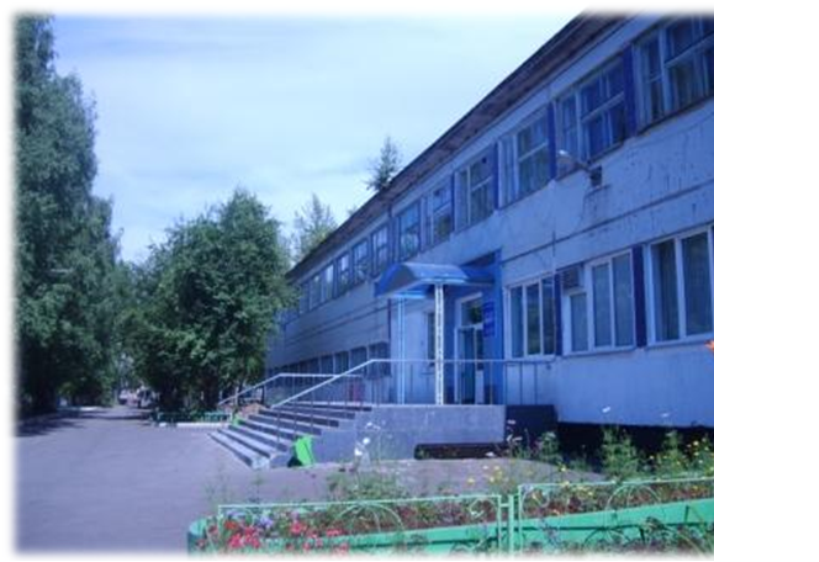 